Муниципальное дошкольноеобразовательное учреждение             «Детский сад № 104»  (МДОУ «Детский сад № 104»)ул. 50 лет ВЛКСМ, дом 8,  г. Ярославль, 150034.тел./факс 38-45-15, 38-05-69ОКПО 47151700, ОГРН 1027600621509ИНН 7603015930 КПП 760301001Публичный отчет муниципального дошкольного образовательного учреждения «Детский сад №104»                              за 2022- 2023 учебный годСодержание:Цель .Общие сведения об учрежденииОрганизационно-правовое обеспечение деятельности образовательного учреждения.Локальные акты, регламентирующие деятельность ОУТерритория ДОУ.Предназначение дошкольного образовательного учреждения и средства его реализацииСодержание жизнедеятельности МБ ДОУ Система физкультурно-оздоровительной работы в ДОУ Система закаливающих мероприятий в ДОУ.  10.Годовые задачи.Управление образовательным учреждением.Концепция развития учреждения. Программа развития.Кадровое обеспечение. Система повышения квалификацииСодержание образовательной деятельности 15.Создание здоровьесберегающих условий. 16.Методическая работа.17.Информатизация учебно-воспитательного процесса.18.Материально-техническое обеспечение образовательного процесса.19.Удовлетворенность образовательным процессом. 20.Общие выводы.I Аналитическая часть1.Цель:Целями проведения самообследования являются обеспечение доступности и открытости информации о деятельности учреждения, а также подготовка отчета о результатах самообследования.Процедура  способствует:Рефлексивной оценке результатов деятельности педагогического коллектива, осознанию своих целей и задач и степени их достижения.Возможности заявить о своих достижениях, отличительных показателях.Отметить существующие проблемные зоны.Задать вектор дальнейшего развития дошкольного учреждения.2.	Общая характеристика ДОУ.Полное наименование: муниципальное дошкольное образовательное учреждение «Детский сад № 104» (далее МДОУ «Детский сад № 104»)Юридический адрес: 150034, г. Ярославль, Заволжский район ул.50 лет ВЛКСМ, д. 8;Фактический адрес: 150034, г. Ярославль, Заволжский район: ул.50 лет ВЛКСМ, д.8, Здоровья, д. 8а.Телефон/факс: (4852)38-05-69. Телефон: 38-45-15  E-mail: yarsad104@yandex. ru  Учредитель: Департамент образования мэрии  города Ярославля    Списочный состав детей в 2022 –23 учебного году составляет  – 176детей. Количество и соотношение возрастных групп определяется, исходя из предельной наполняемости и гигиенического норматива площади на одного ребёнка в соответствии с требованиями санитарно-эпидемиологических правил и нормативов. В детском саду функционируют: 1 общеразвивающая группа раннего возраста, 1 компенсирующая группа для детей с ЗПР, 3 комбинированные группы для детей с ТНР; 4 группы- для детей с нарушением зрения. (2 комбинированные и 2 компенсирующие)В основе образовательного процесса лежит взаимодействие педагогического персонала, администрации и родителей. Основными участниками образовательного процесса являются дети, родители, педагоги.Образовательный процесс осуществляется по двум режимам- с учетом теплого и холодного периода года.Созданы условия для разностороннего развития детей с 1,5 до 7 лет - детский сад оснащен оборудованием для разнообразных видов детской деятельности в помещении и на участках с учетом финансовых возможностей ДОУ.Содержание программы представлено по пяти образовательным областям, заданным ФГОС ДО:социально-коммуникативное, познавательное, речевое, художественно-эстетическое и физическое развитие.Основные формы организации образовательного процесса:совместная деятельность взрослого и воспитанников в рамках образовательной деятельности по освоению основной общеобразовательной программы и при проведении режимных моментов, самостоятельная деятельность воспитанников.Образовательная деятельность ведётся по подгруппам.Режим дня в детском саду педагогически обоснован, составлен в соответствии с учётом максимальной нагрузки на ребенка в ДОУ. Гибкость режима осуществляется при обязательном постоянстве таких режимных моментов, как пребывание детей на свежем воздухе в утреннее, дневное и вечернее время, приема пищи и дневного сна. Образовательная деятельность в ДОУ осуществляется в непосредственно организованной образовательной деятельности, во время режимных моментов, а также в самостоятельной деятельности детей.Сведения об администрации дошкольного образовательного учреждения:Заведующий - Курилова Татьяна Валерьевна, педагогический стаж 29 лет, образование высшее педагогическоеСтарший воспитатель - Кокуева Галина Валентиновна, образование высшее педагогическое, педагогический стаж 38лет                                           Невская Ксения Вадимовна, образование высшее педагогическое, педагогический стаж 7 летЗаместитель по АХЧ – Вавилова Светлана АнатольевнаСтаршая медсестра – Сорокина Елена Леонидовна3.	Перечень документов, регламентирующих деятельность МДОУ «Детский сад № 104»:Лицензия на образовательную деятельность бессрочная. Серия 76Л02      № 0000487 Регистрационный № 242/15      от 27 августа 2015г.Устав муниципального дошкольного образовательного учреждения «Детский сад № 104» - от 12.05.2015 г. № 01-05/332Документы и локальные акты различного уровня:Конституция РФ.Конвенция о правах ребенка.Федеральные законы РФ, указы Президента РФ, постановления правительства РФ.Закон РФ «Об образовании».Договор о взаимоотношениях ДОУ и учредителя4. Локальные акты:Коллективный договор.Правила внутреннего трудового распорядка.Трудовой договор.Договор об образовании.Положение об общем собрании трудового коллектива.Положение о Совете родителей.Положение о педагогическом совете.Положение о психолого- педагогическом консилиуме.Положение о совете трудового коллектива.Положение по установлению показателей и критериев эффективности деятельности педагогических работников МДОУ «Детский сад № 104»Режим функционирования деятельности ДОУ регламентирован Уставом ДОУ и Правилами внутреннего трудового распорядка ДОУ. Режим работы: дошкольное учреждение работает в режиме пятидневной рабочей недели: 12-ти часовое пребывание детей в детском саду: с 7.00 до 19.00 часов. Выходные: суббота, воскресенье, праздничные дни - выходные Форма обучения: очная. Срок обучения: 5 лет Язык обучении: русский.e-mail – yarsad104@yandex.ruМуниципальное дошкольное образовательное учреждение «Детский сад №104» построено по типовому проекту и сдано в эксплуатацию в 1964 году (1 корпус), в 1968 году (2 корпус).Детский сад расположен в Заволжском районе. Здания детского сада типовые, двухэтажные,   имеют все виды благоустройства: канализацию, водопровод, центральное отопление, видеонаблюдение. Все соответствует гигиеническим требованиям.Ближайшее окружение детского сада: СДЮТиЭ «Абрис», физкультурно-оздоровительный комплекс «Каучук», городская детская поликлиника № 3,  библиотека-филиал № 18, средние общеобразовательные школы № 77, 69, 67; пожарная  часть №23, учреждение культуры «Дом культуры «Гамма».Территория: Территория образовательного учреждения благоустроена. Каждая возрастная группа имеет участок для организации и проведения прогулок, оборудованный прогулочными верандами, спортивным и игровым оборудованием, цветочными клумбами, зелеными насаждениями.На территории располагается огород,  теплицы по выращиванию культур для ознакомления детей с ростом и развитием растений и развития элементарных трудовых навыковПредназначение дошкольного образовательного учреждения и средства его реализацииМДОУ «Детский сад № 104» обеспечивает социально-личностное, познавательно-речевое, физическое и художественно-эстетическое развитие всех воспитанников, создание условий для полноценного развития воспитанников, формирования личности с разносторонними способностями, подготовки к усвоению образовательных программ начальной ступени образования.Учреждение создано в помощь в воспитании и образовании детей дошкольного возраста:в соответствии с их индивидуальными способностями, талантами и возможностями;в осуществлении физического и психического развития ребёнка;в обеспечении становления базиса личностной культуры ребёнка и общечеловеческих ценностей;в обеспечении каждому ребёнку возможностей для освоения субъектной позиции;в проживании дошкольного детства как самоценного периода жизни;в подготовке к успешному обучению на следующей ступени образования;на основе усвоения детьми содержания реализуемых в учреждении программ, Уставом ДОУ, с учетом положения Конвенции ООН о правах ребенка и базисной программы развития ребенка - дошкольника педагогический коллектив основной целью своей работы видит создание единого образовательного пространства, обеспечивающего полноценные условия для саморазвития и самореализации личности всех участников воспитательно — образовательного процесса.7. Содержание жизнедеятельности МДОУ «Детский сад № 104» базируется на следующих доминантах:открытости процесса воспитания;вариативности образования, предполагающего обеспечение индивидуально-образовательной траектории на основе доступных ему программ, темпа, ритма, способов действия освоения программ;субъективности образования, предписывающей ориентацию педагогов на максимальную активизацию субъективной позиции личности и формирование ее опыта самопознания, самообразования, самореализации.Детский сад реализует:-Основную образовательную программу дошкольного образования, разработанную учреждением, составленную с учётом инновационной образовательной программой дошкольного образования «От рождения до школы» под редакцией Н.Е. Вераксы, Т.С. Комаровой, Адаптированные образовательные программы: для детей с ЗПР, ТНР, нарушением зренияПарциальные программы:«Юный путешественник»;Коррекционно-развивающие: «Подготовка к школе детей с ЗПР» под редакцией С. Шевченко, «Коррекционная программа для детей с нарушением зрения под редакцией  Л.Плаксиной, Программы Т.Б.Филичевой и  Г.В.Чиркиной « Коррекционное обучение  и  воспитание  детей с  общим недоразвитием  речи».- Адаптированная примерная основная образовательная программа для дошкольников с тяжёлыми нарушениями речи. Под ред. проф. Л. В. Лопатиной.«Приобщение детей к истокам русской народной культуры» О.А.Князевой, М.Д.Маханевой; «Основы безопасности детей дошкольного возраста» Р.Б. Стеркина. -Осокина Т.П., Тимофеева Е.А. «Игры и развлечения детей на воздухе»- М.: Просвещение.Дозорова М.А., КошлеваН.В., Корник А. А. Программа «СемьЯ».Стеркина Р.Б., Князева О.Л., Авдеева Н.Н. Безопасность: Учебное пособие по основам безопасности жизнедеятельности детей старшего дошкольного возраста.Журова Л.Е., Варенцова Н.С. Подготовка к обучению грамоте.Новикова В.П. Математика в детском саду.Николаева С.Н. Экологическое воспитание дошкольников.- Пензулаева Л.И.   «Физкультурные занятия с детьми 3-4 лет» М.   «Мозаика-   Синтез»,   «Физкультурные занятия   с детьми 5-6»,«Оздоровительная гимнастика для детей 3-7лет» М. «Мозаика- Синтез»Г.Зайцев «Расти здоровым», «Воспитай себя» - СПб.: Акцидент, 2006Е.Данилова «Изучаю себя» - М., 2003Г.Зайцев «Уроки Айболита» - СПб.: Акцидент, 2001Губанова Н. Ф «Развитие игровой деятельности. Система работы...» М.: «Мозаика- СинтезГубанова Н. Ф. Игровая деятельность в детском саду М.: «Мозаика- СинтезНовосёлова С.Л. «Игра дошкольника» М.: «Мозаика- СинтезКошелев В.М. «Художественный и ручной труд в детском саду». Книга для воспитателей детского сада и родителей. М.ПросвещениеКуцакова Л. В. «Творим и мастерим. Ручной труд в детском саду и дома.» М.: «Мозаика- Синтез»Куцакова Л. В. Нравственно-трудовое воспитание в детском саду М.: «Мозаика- Синтез»Комарова Т.С. , Куцакова Л.В., Павлова Л.Ю.. Программа и методические рекомендации «Трудовое воспитание в детском саду» М.: «Мозаика- Синтез»При выборе методик обучения предпочтение отдается развивающим методикам, способствующим формированию познавательной, социальной сфер развития. Занятия с детьми, в основе которых доминирует игровая деятельность, в зависимости от программного содержания, проводятся фронтально, подгруппами, индивидуально. Планируются комплексные и интегрированные занятия, комбинированные и тематические. На занятиях по рисованию, лепке, аппликации интегрированного характера детям предоставляется возможность экспериментировать, искать новые пути, сравнивать, анализировать, решать задачи нахождения адекватных способов изображения, проявлять большую самостоятельность. Эти занятия объединяют детей общими впечатлениями, переживаниями, эмоциями, способствуют формированию коллективных взаимоотношений. В результате дети лучше усваивают новые приемы изобразительной деятельности. Продолжительность занятий определяется санитарно-эпидемиологическими требованиями к учебной нагрузке ребенка определенного возраста.8. Система физкультурно-оздоровительной работы в ДОУОсновное направление по физическому воспитанию в детском саду -  сохранение здоровья детей, формирования у родителей, педагогов ивоспитанников ответственности в деле сохранения собственного здоровья.В решение данного вопроса принимает участие весь персонал детского сада.Цель  оздоровительной работы:Сохранить и укрепить физическое здоровье ребенка через интеграцию оздоровительной деятельности в педагогическую.Задачи:создать условия для психофизического благополучия детей в ДОУ и семье;формировать у детей привычку думать и заботиться о своем здоровье;дифференцировать содержание воспитательно-образовательного процесса с учетом уровня здоровья и развития детей;использовать здоровьесберегающие технологии в организации воспитательно-образовательного процесса;отслеживать изменения в состоянии здоровья и физическом развитии ребенка;сотрудничать с семьей по сохранению и укреплению здоровья ребенка и формированию здорового образа жизни, как у ребенка, так и у его семьи;сотрудничать с лечебными учреждениями по вопросам оздоровления детей и сотрудников;формировать активную позицию у педагогов по данному направлению.9. Система закаливающих мероприятий в ДОУОздоровительная работа включает в себя комплекс мероприятий по неспецифической профилактик (закаливание     сгимнастикой, медикаментозные курсы и профилактические мероприятия)В работе используются современные оздоровительные технологии:дыхательная гимнастика и коррегирующая гимнастика после снаутренний прием на свежем воздухемузыкотерапияуроки «здоровья»физкультурные занятияпрослеживание динамики здоровья в «Карте здоровья»дозированная ходьбарелаксацииОсновные направления оздоровительно-воспитательной системы МДОУ «Детский сад № 104»:Комплексная стратегия улучшения здоровья детейОрганизация питания-Диагностика состояния здоровья и уровня физического развитияСоздание безопасной среды жизнедеятельности ребенку в ДОУВзаимодействие с лечебными учреждениямиВзаимодействие с семьейДля занятий с детьми в зале имеется необходимое оборудование. Во всех группах детского сада достаточное количество спортивно-игрового оборудования. Участие в подвижных и спортивных играх способствует формированию умения решать двигательные задачи. Проводимая работа основана на принципах:Научности - подкрепление всех проводимых мероприятий,   направленных на укрепление здоровья,   научно-обоснованными и практически апробированными методиками.Активности и сознательности - участие всего коллектива педагогов и родителей в поиске новых, эффективных методов и целенаправленной деятельности по оздоровлению себя и детей.Комплексности и интегративности - решение оздоровительных задач в системе всего учебно-воспитательного процесса и всех видов деятельности.Адресованности и преемственности - поддерживание связей между возрастными категориями, учет разноуровневого развития и состояния здоровья.Результативности и гарантированности - реализация прав детей на получение необходимой помощи и поддержки,   гарантия положительного результата независимо от возраста и уровня физического развития детей.На физкультурных занятиях осуществляется индивидуально-дифференцированный подход к детям:   при определении нагрузок учитывается уровень физической подготовки и здоровья, особые образовательные потребности.В двигательный режим детского сада включены:физкультурные занятия в зале и на свежем воздухе (круглый год);прогулки; прогулки за пределы детского сада;утренняя гимнастика во всех группах;закаливающие процедуры;подвижные игры и игровые упражнения, игры с элементами спорта (в зале и на свежем воздухе);физкультминутки;активный отдых (ежемесячные физкультурные досуги, физкультурно-спортивные праздники (2-3 раза в год), «Дни здоровья» (2-3 раза в год);дыхательная гимнастика;самостоятельная двигательная активность. Каждая форма физического воспитания отвечает своему назначению:обучающая (занятия по физической культуре);организационная (утренняя гимнастика);стимулирующая умственную работоспособность (физкультминутки);активный отдых (физкультурные развлечения, праздники). Большая роль в пропаганде физкультуры и спорта отводится работе с родителями. Проведение родительских собраний, вовлечение родителей в спортивно-оздоровительную работу детского сада стало традицией: досуги и развлечения, недели здоровья.Основные направления инновационной деятельности в муниципальной системе образования города Ярославля в 2022-2023 учебном годуВнедрение новых методов обучения и воспитания, образовательных технологий, обеспечивающих освоение обучающимися образовательных учреждений базовых навыков и умений (в том числе, по повышению функциональной грамотности обучающихся, качества математического образования).Эффективные модели управления образовательной организацией в современных условиях.Практики управления системой оценки качества образования в образовательном учреждении.Создание комфортной, безопасной и мотивирующей образовательной среды.Внедрение модели цифровой образовательной среды в образовательном учреждении.Система сопровождения непрерывного профессионального роста административных и педагогических работников образовательных учреждений (формирование компетенций, организация наставничества, тьюторского сопровождения педагогов  и другое).Формирование эффективной системы выявления, поддержки и развития способностей и талантов у детей.Развитие личности ребенка в контексте модернизации содержания дополнительного образования детей.Развитие системы воспитания как приоритетного направления образовательного процесса (развитие наставничества, волонтерского движения, поддержка общественных инициатив и проектов и другое).Создание эффективно функционирующей системы профориентации и сопровождения профессионального самоопределения в образовательном учреждении.Оказание психолого-педагогической, методической и консультативной помощи родителям и детям, в том числе сопровождение семей, имеющих детей раннего возраста.Эффективные практики взаимодействия образовательных учреждений с родителями в современных условиях.Перспективы и планы развития МДОУОсновные направления в работе детского сада на 2022-2023 учебный год:       1. Реализация мероприятий по обеспечению доступности и качества дошкольного и дополнительного образования.  2. Укрепление материально-технической базы, развитие и совершенствование оснащения РППС, поддерживающую детскую активность и инициативность, учитывая трансформируемость , мобильность, полифункциональность, сменяемость оборудования в групповых помещениях и на участках образовательного учреждения3. Создание условий повышения профессиональных компетентностей педагогов и специалистов в условиях сетевого взаимодействия 4.Создание условий, способствующих поддержке индивидуальности и инициативности детей в   игровой и речевой образовательной деятельности.       5.Коррекционно-развивающая деятельность специалистов и педагогов в условиях инклюзивного образования, организация психолого-              педагогического сопровождения детей с ОВЗ, их социализации. Создание системы повышения квалификации через наставничество и взаимообучение педагогов, использование дистанционных    форм самообразования.Годовые задачи ДОУ:1.Создавать здоровьесберегающую среду, способствующую возможности сохранения и укрепления здоровья детей через организованную двигательную и самостоятельную деятельность, формирование навыков здорового образа жизни. 2. Продолжать формирование профессиональных компетентностей педагогов в условиях инклюзивного образования, обеспечение качества образования через различные формы повышения квалификации; организацию психолого-педагогического сопровождения ребёнка, систему наставничества.       3. Продолжать создавать условия для социально-личностного развития дошкольников с разными образовательными возможностями          через формирование представлений у детей и родителей  о  традициях, обычаях  и искусстве народов России      4. Создавать условия для развития инициативы и творческих способностей ребёнка, создавая предпосылки формирования функциональной грамотности на основе        сотрудничества со взрослыми и сверстниками; создания развивающей образовательной среды, способствующей социализации и индивидуализации детей.      5. Привлекать родителей к совместной деятельности по организации и поддержке детской инициативы в предложенных условиях,  создавать  условия для раннего развития детей в возрасте до трех лет через реализацию в ДОУ мероприятий психолого-педагогической, методической и консультативной направленности по оказанию помощи родителям детей, получающих дошкольное образование в семье.Проведённые мероприятия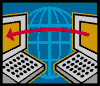 Приоритет отдается активным методам работы (решению проблемных ситуаций, деловым играм), которые способствуют наибольшему развитию педагогов, повышают их мотивацию и активность в совершенствовании педагогической культуры.Важным фактором повышения профессионального уровня педагогов является самообразование. Модернизация системы образования, предоставление права выбора вариативных программ и методов воспитания и обучения, разработка авторских программ и методик - хороший стимул для организации этой работы. Направление и содержание самообразования определяется самим воспитателем в соответствии с его потребностями и интересами. Результаты работы по самообразованию - источник пополнения методического кабинета, портфолио педагогов. Это и конспекты занятий, планы разнообразных видов деятельности, дидактические игры, создание сайтов, личных страничек с размещением материалов, распространение опыта.Примерный календарный план воспитательной работы к Рабочей программе воспитанияВ рамках деятельности городского клуба интеллектуальных игр в детском саду продолжил свою работу шахматный клуб «Дебют»Цель организации шахматного клуба в дошкольном учреждении: формирование интереса и популяризация игры в шахматы среди воспитанников и родителей в дошкольном .Задачи: Создание условий для благоприятного климата взаимодействия с родителями; Расширить представления родителей о возможностях шахматной игры для интеллектуального развития ребенка; Активизация и обогащение воспитательных и образовательных умений родителей; Оказание консультативной и методической помощи родителям в вопросах обучения детей игре в шахматы.
В этом году дети совместно с педагогом Рудановой НА приняли участие:-«Шахматный турнир» (Пр. № 01-05/31 от 16.01.2023)- Интеллектуальная онлайн игра «Шахматный квиз» для детей старшего дошкольного возраста внутри ДОУ в рамках деятельности «Клуба любителей интеллектуальных игр: организация детско-взрослого сообщества в ДОУ города» - День открытых дверей "Шахматы детям"- Городской шахматный турнир «Интеллектуал 5+»11.	Управление образовательным учреждением.Функциональная структура управления ДОУУправление МДОУ «Детский сад № 104» осуществляется в соответствии с законом Российской Федерации «Об образовании» и Уставом на принципах демократичности, открытости, единства единоначалия и коллегиальности, объективности и полноте используемой информации, приоритета общечеловеческих ценностей, охраны жизни и здоровья человека, свободного развития личности.Система управления МДОУ «Детский сад № 104» представляет вид управленческой деятельности, целеполаганием которой является обеспечение участниками образовательного процесса условий для:развития;роста профессионального мастерства;проектирования      образовательного      процесса      как      системы,      способствующей      саморазвитию, самосовершенствованию      и самоактуализации.12.	Концепция развития учреждения. Программа развития.Современное дошкольное учреждение не может развиваться без четко выстроенного прогноза, устремленного в будущее. Коллектив ДОУ поставил перед собой сложную задачу - выстроить и реализовать модель ДОУ.Документом, отражающим перспективы развития системы образования в ДОУ, является   Программа развития муниципального дошкольного образовательного    учреждения «Детский    сад     №    104».   Цель Программы развития:  Основной    стратегической    целью     программы    является    обеспечение условий    для удовлетворения потребностей воспитанников и их родителей в качественном образовании путем создания новой технологии управления, обновления структуры и содержания образования. Программа призвана укрепить целостность системы образования, повысить качество её жизнедеятельности, определить перспективные пути обновления образовательных структур, представить модель будущего состояния и развития системы образования.13. Кадровое обеспечение. Система повышения квалификации. В связи с уходом в декретный отпуск педагогов, имеющих квалификационные категории, увеличилось число педагогов с соответствием занимаемой должности (отработавших 2года) и без категорий (вновь пришедших на время декретного отпуска)В2022-23 году подтвердили: первую категорию -4 педагога (Горулева ЕН, Спиридонова ИН, Невская КВ, Будник МВ)  Курсовая подготовка 2022-2023 годГЦРО 22-23 годПовышение квалификации педагогов в период реформирования образовательной системы - насущная задача сегодняшнего дня. Невозможно говорить о перспективах развития ДОУ, о внедрении в педагогическую практику новых форм и методов организации учебного процесса без системной работы по обучению кадров, которая проводится как на уровне муниципалитета, так и на уровне ДОУ. Повышение квалификации носит системный и плановый характер; 14. Содержание образовательной деятельности.Принцип составления режима дня, учебного плана, расписания организации образовательной деятельности и соблюдение предельно допустимой учебной нагрузки воспитанниковВоспитательно - образовательный процесс строится на основе режима дня, утвержденного заведующим, который устанавливает распорядок бодрствования и сна, приема пищи, гигиенических и оздоровительных процедур, организацию образовательной деятельности, прогулок и самостоятельной деятельности воспитанников.Учебный план разработан в соответствии с СанПиНом 2.4.1.3049-13, 2.4.1.3648-20 от 28.09.2020 г № 28. В план включены пять направлений, обеспечивающие познавательное, речевое, социально-коммуникативное, художественно-эстетическое и физическое развитие детей.Организация режима пребывания детей в образовательном учреждении.Режим дня составлен с расчетом на 12- часовое пребывание ребенка в детском саду.Нормы и требования к нагрузке детей, а также планирование образовательной нагрузки в течение недели определены «Санитарно-эпидемиологическими требованиями к устройству, содержанию и организации режима работы дошкольных образовательных организаций» СанПиН  2.4.1.3648-20 от 28.09.2020 г № 28.В детском саду осуществлялась практика проведения образовательной деятельности через информационные источники: социальные сети, сайт детского сада, через которые образование детей и родителей проходило через тематические занятия (теория и практика)Дополнительные образовательные услуги. Формы и методы работы с одаренными детьмиС целью создания условий для развития и поддержки одарённых детей в дошкольном образовательном учреждении ежегодно организуются детские конкурсы, выставки, викторины, привлечение детей к занятиям в объединениях.Дополнительные образовательные объединения сопровождаются дополнительными общеобразовательными общеразвивающими программами различной направленностиДеятельность в объединениях сопровождается отчётностью на сайте ДОУ, открытые просмотры родительской общественностьюОбеспеченность учебно-методической и художественной литературойВ 2022-23 году детский сад пополнил учебно-методический комплект к основной образовательной Программе ДОУ с учетом инновационной программы «От рождения до школы» наглядно-дидактическими пособиями, игрушками для сюжетных игр, игр в летнее время, пособиями для коррекционно-развивающей деятельности с детьми; приобретены на каждую группу книги «ФОП дошкольного образования» .Учебно-методическое и информационное обеспечение достаточное для организации образовательной деятельности и реализации образовательных программ.С  воспитанниками дошкольного учреждения в системе проводятся занятия по ОБЖ (используются формы проведения с учетом возрастныхособенностей детей), игры по охране здоровья и безопасности, направленные на воспитание у детей сознательного отношения к своему здоровью и жизни.Большая работа проведена в ДОУ по предупреждению детского дорожно-транспортного травматизма.  паспорт безопасностидорожного движения. Наличие и содержание наглядной пропаганды по обучению детей дошкольного возраста правилам дорожного движения.-Настольно-печатные и дидактические игры. -Иллюстративный материал-Детская литература -Показ мультимедийных презентаций. -Наглядная информация и другое.Достижения МДОУ «Детский сад № 104» в 2022-23 годуУМНЫЕ КАНИКУЛЫ 2023 годПриказ департамента образования от 24.03.2023 года №01-05\257 "О проведении организационно-массовых мероприятий "Умные каникулы" в муниципальных образовательных учреждениях, реализующих программы дошкольного образования"Тема "Детский наукоград"Цель: развитиме познавательного интереса у детей дошкольного возраста в сфере инженерных и исследовательских проектов через организацию деятельности технической профильной направленности, для дальнейшего развития технического творчества"План мероприятий «Умные каникулы» – 2023Участники: МДОУ «Детский сад № 20», МДОУ «Детский сад № 104», МДОУ «Детский сад № 131»15.Медицинское обслуживание, профилактическая работаВ детском саду имеется медицинский кабинет, оснащенный необходимым оборудованием. В течение года в ДОУ проводились следующие оздоровительные мероприятия:общие закаливающие процедуры: оздоровительный бег (в теплый период), хождение босиком по корригирующим дорожкам, воздушные ванны;комплексы гимнастики для профилактики плоскостопия, нарушений осанки;пальчиковая, зрительная, артикуляционная гимнастика.Охрана и укрепление здоровья детейОсновное направление по физическому воспитанию в детском саду -     сохранение здоровья детей, формирования у родителей, педагогов и воспитанников ответственности в деле сохранения собственного здоровья. В решение данного вопроса принимает участие весь персонал детского сада.Цель нашей оздоровительно-воспитательной работы:Сохранить и укрепить физическое здоровье ребенка через интеграцию оздоровительной деятельности в педагогическую. Задачи:создать условия для психофизического благополучия детей в ДОУ и семье;формировать у детей привычку думать и заботиться о своем здоровье;дифференцировать содержание воспитательно-образовательного процесса с учетом уровня здоровья и развития детей;использовать здоровьесберегающие технологии в организации воспитательно-образовательного процесса;отслеживать изменения в состоянии здоровья и физическом развитии ребенка;сотрудничать с семьей по сохранению и укреплению здоровья ребенка и формированию здорового образа жизни как у ребенка, так и у его семьи;сотрудничать с лечебными учреждениями по вопросам оздоровления детей и сотрудников; формировать активную позицию у педагогов по данному направлению. Один из самых важных показателей - это динамика заболеваемости воспитанников детского сада.В 2021-2022 учебном году особое внимание уделялось оздоровительным мероприятиям: щадящий режим и проведение больше времени на свежем воздухе. В связи со сложившейся эпидемиологической ситуацией все мероприятия проводились только на конкретных группах, включая музыкальную и физкультурную образовательную деятельность, организационно-массовые мероприятия не проводились; введён масочный режим, ограничено посещение детского сада родителями. Таким образом, укрепление здоровья детей становится ценностным приоритетом всей воспитательно - образовательной работы детского сада не только в плане физического воспитания, но и обучения в целом.Индекс здоровья16. Методическая работаВ методическом кабинете в течение года продолжалось формирование банка методической литературы. Приобретены новые методические рекомендации и разработки, которые воспитатели творчески используют в своей деятельности. В дальнейшем необходимо продолжать формирование банка методической литературы по региональному компоненту, методические разработки для образовательного процесса.Реализуемые программы помогают наиболее полному личностному развитию воспитанников, повышают их информативный уровень и способствуют применению полученных знаний, умений и навыков в их практической деятельности, дают возможность педагогам реализовать свой творческий потенциал.Совершенствуется работа по программе «Страна Здоровья», направленная на сохранение и укрепление здоровья детей, профилактику заболеваемости.   Совершенствуется работа логопедической, дефектологической, психологической службы, организовано психолого-педагогическое, коррекционное сопровождение детей.Все формы методической работы в ДОУ направлены на выполнение задач, сформулированных в Уставе, Программе развития и годовом плане. Промежуточный отчет по реализации проекта «Большой Ярославль – маленьким гражданам»(название проекта)за I полугодие 2022/2023 учебного годаУчреждение__МДОУ «Детский сад №104»_____Руководитель проекта:_заведующий Курилова Т.В.Инструктор по физкультуре МДОУ «Детский сад №104»: О.А. СкринникРЕЗУЛЬТАТЫ ДИАГНОСТИКИ ДЕТЕЙ комбинированной №2 ГРУППЫ МДОУ «ДЕТСКИЙ САД №104»сентябрь 2022 года0 % - выполняют на высоком уровне или уровне выше среднего.60 % - выполняют на среднем уровне.40 % - выполняют на низком или уровне ниже среднего.1,7   - коэффициент, что соответствует низкому уровню физического развития по группе в целом.РЕЗУЛЬТАТЫ ДИАГНОСТИКИ ДЕТЕЙ комбинированной №2 ГРУППЫ МДОУ «ДЕТСКИЙ САД №104»апрель 2023 года0 % - выполняют на высоком уровне или уровне выше среднего.32 % - выполняют на среднем уровне.68 % - выполняют на низком или уровне ниже среднего.1,7   - коэффициент, что соответствует низкому уровню физического развития по группе в целом.РЕЗУЛЬТАТЫ ДИАГНОСТИКИ ДЕТЕЙ компенсирующая ЗПР №3 ГРУППЫ МДОУ «ДЕТСКИЙ САД №104»сентябрь 2022 года13 % - выполняют на высоком уровне или уровне выше среднего.80 % - выполняют на среднем уровне.7 % - выполняют на низком или уровне ниже среднего.2,3   - коэффициент, что соответствует среднему уровню физического развития по группе в целом.РЕЗУЛЬТАТЫ ДИАГНОСТИКИ ДЕТЕЙ компенсирующая ЗПР №3 ГРУППЫ МДОУ «ДЕТСКИЙ САД №104»май 2023 года33 % - выполняют на высоком уровне или уровне выше среднего.60 % - выполняют на среднем уровне.7 % - выполняют на низком или уровне ниже среднего.2,4   - коэффициент, что соответствует среднему уровню физического развития по группе в целом.РЕЗУЛЬТАТЫ ДИАГНОСТИКИ ДЕТЕЙ №4 ГРУППЫ МДОУ «ДЕТСКИЙ САД №104»сентябрь 2022 года6 % - выполняют на высоком уровне или уровне выше среднего.59 % - выполняют на среднем уровне.35 % - выполняют на низком или уровне ниже среднего.1,9   - коэффициент, что соответствует среднему уровню физического развития по группе в целом.РЕЗУЛЬТАТЫ ДИАГНОСТИКИ ДЕТЕЙ №4 ГРУППЫ МДОУ «ДЕТСКИЙ САД №104»апрель 2023 года41 % - выполняют на высоком уровне или уровне выше среднего.59 % - выполняют на среднем уровне.0 % - выполняют на низком или уровне ниже среднего.2,4   - коэффициент, что соответствует среднему уровню физического развития по группе в целом.РЕЗУЛЬТАТЫ ДИАГНОСТИКИ ДЕТЕЙ комбинированной ТНР №5 ГРУППЫ МДОУ «ДЕТСКИЙ САД №104»сентябрь 2022 года4 % - выполняют на высоком уровне или уровне выше среднего.67 % - выполняют на среднем уровне.29 % - выполняют на низком или уровне ниже среднего.2,0   - коэффициент, что соответствует среднему уровню физического развития по группе в целом.РЕЗУЛЬТАТЫ ДИАГНОСТИКИ ДЕТЕЙ комбинированной ТНР №5 ГРУППЫ МДОУ «ДЕТСКИЙ САД №104»апрель 2023 года58 % - выполняют на высоком уровне или уровне выше среднего.38 % - выполняют на среднем уровне.4 % - выполняют на низком или уровне ниже среднего.2,6   - коэффициент, что соответствует высокому уровню физического развития по группе в целом.УСЛОВНЫЕ ОБОЗНАЧЕНИЯ:1 – низкий уровень – синий цвет.2 – средний уровень – зелёный цвет.3 – высокий уровень – красный цвет.Коэффициент:От 0 до 1,7 – низкий уровень.От 1,8 до 2,5 – средний уровень.От 2,6 до 3 – высокий уровень.Подсчёт коэффициента: Общее кол-во 3 в группе x 3 + общее кол-во 2 x 2 + общее кол-во 1 x 1                                                             Количество детей в группе x количество тестовОтчет о работе за  2022 – 2023  учебный год      учителя-дефектолога   МДОУ «Детский  сад  № 104»Ф.И.О.(полностью)  Коврова Наталия Сергеевна  Присвоенная категория, дата аттестации: высшая, 24.12.2021Стаж работы по специальности 13 летКоличество детей  с ОВЗ у учителя-дефектологаИнвалиды_____________________________________________________________________________________________________________________Результаты коррекционно-развивающей работыДинамика сенсорно-познавательного развития детей за 2022-2023  учебный годМДОУ «Детский сад № 104» г. ЯрославляМладшая группа: 4 ребёнкаСредняя группа: 10 детейСтаршая группа: 12 детейПодготовительная группа: 11 детей                                                                       Отчёт о результатах деятельности учителя-логопеда Юдиной ИАМДОУ «Детский сад №_104_____»  г. Ярославляв группе комбинированной направленности для детей с тяжёлыми нарушениями речиза 4-х летний  период  обучения: __   2019 – 2020, 2020 – 2021 , 2021 – 2022, 2022 - 2023_(учебные годы)Часть 1. Количественные данные о зачислении и выпуске воспитанников группы.Общее количество воспитанников в группе  (в том числе без речевых нарушений)     77 человек________________________________Кол-во воспитанников с заключениями ПМПК, которым рекомендовано обучение  по адаптированной образовательной программе для детей с ТНР __22__человека__________________________________________________________________________________________Часть 2. Результаты коррекционной работы (по данным итоговой диагностики речевого развития выпускников группы).Отчёт о результатах деятельности учителя-логопеда МДОУ «Детский сад №104»  г. Ярославля                  за  2022- 2023  учебный год Соколовой ААЧасть 1. Количественные данные о зачислении воспитанников в список, занимающихся с учителем-логопедом, и их выпуске.Часть 2. Результаты коррекционной работы (по данным итоговой диагностики речевого развития выпускников группы).Учитель-логопед   Соколова А.А.М. П.                                                               Заведующий МДОУ  Курилова Т.В. Дата ______________________Диагностика по физическому развитию (группы №6,7,8,9) Инструктор по физическому воспитанию Будник МВМайДиагностика по музыкальному развитию. Музыкальный руководитель Баклагина ИМИтоговая диагностика музыкального развития (здание 50 лет ВЛКСМ,8)Освоение программы по образовательным областям 2022-2023Аналитический отчет о деятельности педагога – психолога Квашенниковой И.В.МДОУ «Детский сад № 104» за 2022-2023 учебный год Цели и приоритетные направления деятельности Вашей  образовательной организации.Цель: Создание в ДОУ интегрированной модели воспитательно-образовательного, коррекционно-развивающего и здоровьесохраняющего пространства, способствующей полноценному развитию и социализации дошкольника. Обеспечение эффективности развития дошкольного образования, достижение нового качества образования, обеспечивающее целостное развитие личности ребенка, равные и стартовые возможности и успешный переход ребенка к обучению в общеобразовательном учреждениях, через реализацию инновационных технологий в соответствии с требованиями современной образовательной политики, с учетом разнообразия особых образовательных потребностей и индивидуальных возможностей.Приоритетные задачи:Совершенствование системы здоровьесберегающей и здоровьеформирующей деятельности в МДОУ, с учетом индивидуальных особенностей дошкольников на основе использования современных технологий;Повышение профессиональной компетенции педагогов для реализации Федерального государственного стандарта дошкольного образования, в т.ч. за счет повышения уровня ИКТ компетенции;Введение новых дополнительных образовательных программ детей;Осознанная активация родителей в деятельности МДОУ через формирование компетенции в вопросах развития и воспитания детей, создание творческих родительских групп и использование интерактивных форм взаимодействия;Модернизация образовательной среды посредством создания условий для поддержания и развития здоровьесберегающей деятельности; информатизацию образовательной деятельности; создание условий творческой деятельности детей и педагогов и расширение сетевого взаимодействия;Создание условий для всестороннего развития ребенка ОВЗ в условиях обогащения его социального опыта и гармоничного включения  в коллектив сверстников и окружающего социума.Цель психологической службы: Обеспечение образовательного процесса в области сохранения психологического здоровья личности ребенка в соответствии с его особенностями и возможностями в условиях МДОУ.Задачи:Максимальное содействие  психическому, индивидуальному развитию детей, а также детей с ОВЗ на каждом возрастном этапе посредством изучения особенностей их познавательного и личностного развития, способностей, интересов, склонностей, чувств и выработке на этой основе соответствующих рекомендаций по созданию оптимальных условий для развития каждого ребенка.Оказание психологической помощи педагогам и родителямпо проблемам, связанным с воспитанием и обучением детей.Создание благоприятного психологического микроклиматав учреждении, выявление  и устранение причин нарушений межличностных отношений детей с педагогами, со сверстниками, с родителями.Осуществление психологического обеспеченияобразовательного процесса.Непрерывное повышение уровня профессионального мастерства, в том числе через участие в различных семинарах и конференциях психологов, обучение на курсах повышения квалификации и другие формы самообразования.Направление: «Психологическое сопровождение воспитательной деятельности, развития личности обучающихся, их социализации».Цель деятельности в рамках этого направления – содействие формированию и развитиюсоциально-значимых качеств личности, формированию системы значимых социальных и межличностных отношений, развитию ценностей.Задачи: способствовать развитию качеств и способностей личности обучающихся,содействовать самопознанию и саморазвитию личности, создать условия для формированиянавыков эффективного взаимодействия и общения в группе, способствовать профилактикедисгармоничного развития личности (неадекватной самооценки, деструктивных межличностных отношений, неуверенности  в себе и т.п.), помогать педагогам в создании условий для личностного развития и социализации обучающихся, способствовать повышению психологической компетентности родителей и педагогов  в вопросах воспитания и социализации.Для достижения этих, одних из основных задач в ДОУ проводилась диагностика интеллектуального развития дошкольников и их эмоционального благополучия. Результатамидиагностики можно назвать данные об особенностях развития и динамики эмоционально-волевой сферы дошкольников, которые использует психолог для взаимодействия с детьми и организации  образовательного процесса. Поскольку многие программы психолога в ДОУ направлены на развитие эмоционально-личностной сферы,  то данные о динамике развития  эмоционально-личностной сферы в течение учебного года являются также показателями эффективности реализации программ. Мониторинг эмоционального благополучия дошкольников позволяет выявить случаи эмоционального неблагополучия обучающихся: низкая самооценка, высокий уровень тревожности, проблемы в коммуникации, нереализованных потребностей личности и оптимизировать развитие личности ребенка. В данном направлении по всем образовательным программам проводилось анкетирование родителей с целью оптимизации ДРО.С педагогами ДОУ проводились психологические консультации с целью разработки индивидуального подхода к каждому ребенку.В 2021-2022учебном году в ОУ в данном направлении разработаны и внедрены программы: «Недирективная игровая  терапия с тревожными детьми старшего дошкольного возраста» ( Авторская программа выполнена под редакцией профессора Клюевой Н.В.). Программа направлена на снижение состояния личностной  тревожности у детей дошкольного возраста.Практическая работа по коррекции тревожности детей была организована  в три этапа: входящая диагностика, развивающие занятия , итоговая диагностика. Важнейшим этапом программы является работа с родителями и педагогами. В процессе прохождения  развивающих занятий психолог встречался с родителями индивидуально или с семьей один раз в две недели. На консультациях психолог ознакомил родителей, в чем состоит воздействие игровой терапии, и обсуждал с ними  с изменения, происходящие в ребенке с целью оптимизации ДРО. Для педагогов проводились психологические консультации по повышению психолого-психологической компетенций  вопросах развития эмоционально-волевой сферы детей дошкольного возраста  и  учета их индивидуальных особенностей. В 2021-2022 учебном году результаты индивидуальной работы показали  высокий уровень снижения тревожности детей (79%).    	Программа социально-коммуникативной направленности: «Развитие эмоционально-личностной сферы детей старшего дошкольного возраста. «Волшебный мир внутри нас». Данная программа направлена на 	развитие эмоционально-личностной  сферы детей старшего дошкольного возраста, развитие системы личностных отношений на уровне базовых и социальных эмоций, формирование навыков позитивного межличностного общения.Использовались виды работ: психологическая диагностика дошкольников, индивидуальные занятия для дошкольников, консультирование родителей, педагогов.Методы: сказкотерапия, арт-терапия,   песочная терапия, психогимнастические игры, коммуникативные, релаксационные.Результативность, эффективность программы осуществлялась путем социально-психологического мониторинга, который проводится 2 раза в год. Основными результатами освоения программы к концу учебного года наблюдается положительная динамика в развитии эмоционально-личностной сфере. Дошкольники, овладевшие, способами открыто выражать свои эмоций, желания и потребности адекватно ситуации,  в сентябре 2022 составило 75% детей, в апреле  2022 года составило 84%.Результативность внебюджетной деятельности педагога-психолога. С сентября 2022 по май 2023 г.г. в МДОУ «Детский сад № 104» осуществляется внебюджетная деятельность по дополнительной образовательной программе социально-коммуникативной направленности «Волшебный мир внутри нас». В  2022-2023 г.г. отмечается положительная  динамика освоения дополнительной образовательная программа социально-коммуникативной направленности: «Развитие эмоционально-личностной сферы детей старшего дошкольного возраста.  «Волшебный мир внутри нас». Данная программа направлена на развитие эмоционально-личностной сферы детей старшего дошкольного возраста, развитие системы личностных отношений на уровне базовых и социальных эмоций, формирование навыков позитивного межличностного общения, повышение компетенции родителей по вопросам развития и формирования эмоциональной сферы.  Срок реализации 9 месяцев. Целевая аудитория обучающиеся 5-7 лет.  Для оценки эффективности программы используются: методика «Лесенка», методика В.М.Минаевой. «Диагностика эмоциональной сферы ребенка», анкета для родителей. Использовались технологии: сказкотерапия, игровая терапия, песочная терапия, арт-терапия.     В начале реализации данной программы в 2022 году отмечена положительная динамика результатов у 75 % обучающихся, в  следующем 2023 году  процент детей имеющих положительную динамику вырос и остается стабильным на уровне 84%. Обучающиеся овладели  способами открыто выражать эмоции вербально и невербально, свои желания, освоили позитивные формы поведения и отношения к себе и к окружающим.Проект: «Арт-терапии с детьми ОВЗ дошкольного возраста: «Радуга настроения».Цель проекта: обучение приемлемым способам выражения своего эмоционального состояния через арт-терапевтические техники и развитие эмоциональной сферы детей  с ОВЗ дошкольного возраста.У 86% обучающихся наблюдается стабилизация эмоционально-волевых и поведенческих компонентов личности ребенка, в том числе адекватные эмоциональные реакции ребенка в отношении себя, своих возможностей и окружающего мира. 
Направление: «Психологическое сопровождение учебной деятельности».Целью психологического сопровождения учебной деятельности в ДОУ было создание условий для более эффективного образовательного процесса с учетом индивидуальных особенностей и возможностей дошкольников. Данная цель достигается через решение задач повышения психологической компетентности педагогов, консультирования педагогов по организации, выбору способов и методов построения педагогической деятельности с учетом возрастных и индивидуальных особенностей обучающихся (мотивирование, целеполагание, оценивание, организация и др.), по возникающим у педагогов трудностям в обучении отдельных учащихся, их причинам и путям преодоления, по построению индивидуальных образовательных маршрутов.Для достижения обозначенных задач в учреждении ведется систематическая работа с педагогами ДОУ.В 2022-2023учебном году на сайт ОО размещены  консультации для педагогов и молодых специалистов.Также в течение учебного года психолог проводил индивидуальные консультации педагогов по вопросам организации учебного процесса. Педагогам даны рекомендации по оптимизации образовательного процесса, разрешению возникающих затруднений, реализации индивидуального подхода к обучающимся. Также консультативная помощь была оказана в построении индивидуальных образовательных маршрутов.Психологам были разработаны анкеты для родителей с целью  изучения удовлетворенности образовательными услугам в ДОУ. Ежеквартально проводился опрос, обработка результатов и представление результатов педагогическому коллективу и администрации учреждения.Также в ДОУ проводилась психологическая диагностика познавательных способностей и мелкой моторики дошкольников. Результатом диагностики стали данные об уровне развития психических процессов и особенностях мелкой моторики у дошкольников, увеличение скорости, объема, развитие способности к переключению и устойчивости внимания, увеличение объема памяти, формирование различных операций мышления. По результатам диагностики строились  коррекционно-развивающие психологические занятия по развитию познавательной сферы  дошкольников. Сопровождение детей проводилось в индивидуальной форме.Ежегодно в МДОУ «Детский сад № 104» провожу мониторинг «Удовлетворенность образовательным процессом». В течение  2022-2023гг. проводится исследование удовлетворенности всех участников образовательно - воспитательным  процесса (родители, педагоги).Цель: изучение эффективности функционирования МДОУ «Детский сад № 104».       В результате данного исследования были получены показатели  удовлетворенности родителей, и педагогов  работой детского сада. Проведен сравнительный анализ с 2022 по 2023 год. Анализ итогов анкетирования позволил выявить следующее: у родителей обучающихся наблюдается  высокая степень удовлетворённости образовательным процессом – все показатели от 79%-86%. Таким образом, можно сделать вывод о положительной динамике в работе детского сада. Результаты исследования, обсуждаются на педсоветах и  дают возможность  спланировать работу педагогов в направлении организации образовательно-воспитательного процесса в сфере дошкольного образования.Направление: «Участие в деятельности по сохранению и укреплению здоровья обучающихся (воспитанников)».Целью деятельности ДОУ  в рамках данного направления определено: содействие сохранению и укреплению психического и физического здоровья детей. Достигать цель помогает решение следующих задач: повышение психологической грамотности обучающихся в вопросах ответственности за собственное поведение, ориентированное на здоровый образ жизни; формирование у обучающихся установок и ценностных ориентаций на здоровый образ жизни.Для дошкольников в учреждении в этом учебном году проводились сопровождение педагогической  деятельности педагогов в подборе информационно-методических материалов  для развивающих занятий и викторин, по темам: «Правила поведения на воде», «Правила поведения при пожаре»,  «Правила поведения  на дороге», «Бережем природу!», «Правила поведения в лесу»,  «Правила поведения в группе». Результатом стало знакомство детей с правилами поведения  при пожаре, на воде, на дороге, в лесу, расширены их знания об опасных ситуациях и ситуациях, требующих особого внимания, а также дети понимают ценность здорового образа жизни. На информационном стенде: «Психологический калейдоскоп» размещены буклеты для родителей  по данной тематике.Направление: «Психологическое сопровождение перехода на новый образовательный уровень и адаптации на новом этапе обучения».Цель: Содействие созданию условий, позволяющих ребенку успешно адаптироваться и развиваться в новой педагогической среде.Задачи: Формировать и развивать качества, способствующие успешной адаптации. Определить условия, способствующие и (или) препятствующие адаптации. Формировать у обучающихся готовность к переходу на новый образовательный уровень. Повысить уровень психологической компетентности родителей по вопросам адаптации обучающихся, а также психолого-педагогической готовности к обучению. Повысить уровень психологической  компетентности педагогов по вопросам возрастных особенностей обучающихся. В данном направлении  психологическое сопровождение  проводилось с  детьми 6-7 лет, педагогами  родителями.  Использовались такие виды работ: психологическое просвещение, психологическая профилактика и консультирование, психологическая коррекция и развитие, психодиагностика. Проводились мероприятия: индивидуальные развивающие занятия,  групповые консультации, анкетирование родителей.Результаты:    В рамках данного направления  проводилась психологическая диагностика готовности к обучению в школе.Цель: выявление у будущих первоклассников уровня развития учебно-важных качеств, образующих структуру психологической готовности к школьному обучению.Получены данные об уровне готовности к обучению в школе. Определены индивидуальные особенности детей. Даны рекомендации педагогам, родителям.          Проводились родительские собрания в начале и в конце учебного года, а так же   групповое и индивидуальное консультирование  родителей по формированию положительного отношения к школе.           В рамках данного направления  проводилась развивающая работа с  дошкольниками направленная на создание условий для успешной адаптации обучающихся на новом этапе обучения. Разработан цикл занятий  «В школу с радостью», который   направлен на  формирование умений и навыков,  позволяющих дошкольнику успешно адаптироваться   и бесконфликтно жить в окружающем его социуме.Пройдя обучение  дошкольники научились:- произвольно управлять своим поведением;-  выражать свои чувства;- общаться со сверстниками,  несмотря на разницу желаний и возможностей;- высказывать свое мнение о других детях, замечая их хорошие и плохиепоступки;- устанавливать и поддерживать контакты, сотрудничать и решать простые конфликтные ситуации, находить компромиссные решения:- определять  эмоциональное состояние, настроение.       Полученные результаты представлены в таблице  - результаты первичного исследования – это результаты до посещения занятий,  а повторного исследования – после прохождения курса занятий.Показатели развития обучающихся.             После прохождения развивающих занятий у детей наблюдалась положительная динамика в развитии   мотивационной, познавательной и эмоционально-волевых сфер. В рамках данного направления проводилась групповое и индивидуальное консультирование  педагогов и родителей. Результатом данной работы стало повышение уровня психолого-педагогической  компетентности родителей и педагогов  по вопросам социализации в семье и образовательном учреждении.            Родители, повысили компетенции по вопросам адаптации обучающихся, а также психолого-педагогической готовности к обучению через консультации, родительские собрания. Педагоги повысили свои компетенции по вопросам возрастных особенностей обучающихся через МО, семинары, консультации.Дополнительная аналитическая информация: Постоянно повышаю уровень своей квалификации, занимаюсь саморазвитием. Работаю над методическими темами: "Применение методов сказкотерапии, арт-терапии в работе с детьми ОВЗ дошкольного возраста", "Применение методов песочной терапии в психологическом консультировании  всех участников образовательного процесса". Методические материалы собраны в тематические папки в электронном виде.Перспективы  на  2023-2024гг      	По предварительным заявкам педагогов на следующий учебный год планируется продолжить работу КП ( курсовая подготовка) сказкотерапии и песочной терапии  по уже имеющимся формам деятельности и обратить внимание на следующие проблемы и задачи:1.     стимулировать и поддерживать творческую инициативу педагогов, их профессиональное самосовершенствование;2.     содействовать профессиональному росту и самореализации участников Курсовой подготовки;3.     раскрыть теоретические и практические аспекты рассматриваемых тем;4.     рассмотреть эффективные формы и методы работы педагогов ОО. Усиление психологической работы с педагогами ОО на сплочение команды педагогов и осознания ими своей профессиональной позиции. Проведение тренингов для педагогов по темам: педагогическое общение, познание себя как личности; эмоциональное выгорание.Отчёт о деятельности ПСО по направлениям Психологическое сопровождение учебной деятельностиНазовите не более трёх мероприятий или реализуемых программ в рамках направления (см. Таблица 1). Таблица 1.2. Психологическое сопровождение перехода на новый образовательный уровень и адаптации на новом этапе обученияНазовите не более трёх мероприятий или реализуемых программ в рамках направления (см. Таблица 2).Таблица 2.Психологическое сопровождение воспитательной деятельности, развития личности обучающихся/воспитанников, их социализации.3.1. Мероприятия и программы общеразвивающего характера (содействие формированию и развитию социально-значимых качеств личности, социальных умений и навыков обучающихся, их способности к саморазвитию,  формирование возрастных новообразований, содействие духовно-нравственному развитию, развитие межкультурной компетентности и толерантности обучающихся и т.д.)Назовите не более трёх общеразвивающих мероприятий и/или реализуемых программ (см. Таблица 3).Таблица 3.3.2. Мероприятия и программы по предупреждению и коррекции агрессивного поведения  обучающихся /воспитанников (агрессивное поведение, булинг,  кибербулинг и т.д)Назовите не более трёх мероприятий или реализуемых программ в рамках данной тематики (см. Таблица 4).Таблица 4.Мероприятия и программы по предупреждению и коррекции делинквентного поведения (противоправное поведение: хулиганство, кражи и др. формы)Назовите не более трёх мероприятий или реализуемых программ в рамках данной тематики (см. Таблица 5).Таблица 5.Мероприятия и программы по сопровождению приёмных семейНазовите не более трёх мероприятий или реализуемых программ в рамках данной тематики (см. Таблица 6).Таблица 6.Мероприятия и программы по предупреждению и коррекции проявлений жестокости и насилия по отношению к несовершеннолетним, причинения вреда их здоровью, физическому и нравственному развитию (со стороны взрослых)Назовите не более трёх мероприятий или реализуемых программ по данной тематике (см. Таблица 7).Таблица 7.Психологическое сопровождение деятельности по сохранению и укреплению здоровья обучающихся /воспитанников 4.1. Мероприятия и программы общепрофилактического характера (по вопросам сохранения и укрепления здоровья, формирования ценностей здорового образа жизни и т.д.)Назовите не более трёх мероприятий или реализуемых программ общепрофилактического характера (см. Таблица 8).Таблица 8.4.2. Мероприятия и программы по предупреждению и коррекции потребления ПАВ (зависимое поведение: наркомания, токсикомания, курение, алкоголизм)Назовите не более трёх мероприятий или реализуемых программ по данной тематике (см. Таблица 9).Таблица 9Мероприятия и программы по предупреждению и коррекции виртуальной (интернет-зависимости) и игровой  зависимостиНазовите не более трёх мероприятий или реализуемых программ по данной тематике (см. Таблица 10).Таблица 10.4.4. Мероприятия и программы по теме «безопасный интернет», в том числе по предупреждению потребления и /или распространения деструктивного контента в сети ИнтернетНазовите не более трёх мероприятий или реализуемых программ по данной тематике (см. Таблица 11).Таблица 11.4.5. Мероприятия и программы по предупреждению и коррекции рискованного поведения,  представляющего опасность для жизни (пример: «зацепинг», «руфинг»)Назовите не более трёх мероприятий или реализуемых программ по данной тематике (см. Таблица 12).Таблица12.4.6. Мероприятия и программы по предупреждению/ коррекции самоповреждающего и суицидального  поведенияНазовите не более трёх мероприятий или реализуемых программ по данной тематике (см. Таблица 13).Таблица 13.Количество педагогов-психологов, участвующих в проведении работы по  профилактике суицидального поведения несовершеннолетних ___________(чел.)5. Психологическое сопровождение профессионального самоопределения,  предпрофильной подготовки и профильного обучения обучающихся/воспитанниковНазовите не более трёх мероприятий или реализуемых программ в рамках направления (см. Таблица 14).Таблица 14.Оказание адресной психолого-педагогической помощи целевым группам обучающихся/воспитанниковОказание психолого-педагогической помощи лицам с ограниченными возможностями здоровья.Назовите мероприятия или реализуемые программы с данной целевой группой (см. Таблица 15).Таблица 15.Оказание психолого-педагогической помощи несовершеннолетним обучающимся/воспитанникам, признанным в случаях и в порядке, которые предусмотрены уголовно-процессуальным законодательством, подозреваемыми, обвиняемыми или подсудимыми по уголовному делу либо являющимся потерпевшими или свидетелями преступления Назовите мероприятия или реализуемые программы с данной целевой группой (см. Таблица 16).Таблица 16.Оказание психолого-педагогической помощи обучающимся/воспитанникам с признаками одарённостиНазовите мероприятия или реализуемые программы с данной целевой группой (см. Таблица 17).Таблица 17.Участие педагогов-психологов Вашей организации в программах, проектах муниципального, регионального, федерального уровня; работа в рамках инновационных площадок (см. Таблица 18).Таблица 18.Участие педагога-психолога в конкурсах муниципального, регионального, федерального уровня (см. Таблица 19).Таблица 19. Методические продукты разработанные/подготовленные  педагогами-психологами и утверждённые администрацией Вашей организации; опубликованные статьи, брошюры и т.д. за отчетный период (см. Таблица20)Таблица 20.Нормативно-правовое, информационно-методическое и материально-техническое обеспечение деятельности ПСО (см. Таблица21) Таблица 21.VII. Данные о кадровом обеспечении службы (количество строк соответствует количеству педагогов-психологов) (см. Таблица 22)Таблица 22.Назовите основные проблемы, трудности, с которыми сталкиваются специалисты ПСОМатериально-технические: нет ноутбука, принтера в кабинете педагога-психолога.Укажите перспективы  развития ПСО В перспективе планируется дальнейшее развитие направления психологическая коррекция и развитие личности обучающихся в работе с детьми в т.ч. с детьми ОВЗ. При этом будут использоваться методы  телесно-ориентированные сказкотерапии и арт-терапии. Пополнение информационно-методического обеспечения в данном направлении.Ваши предложения к плану работы ПС муниципального района/городского округа в следующем учебном году____________________________________________________________________________________________________________________________________________________________________________________________________________В рамках каждого направления деятельности с учетом  вида работ и контингента укажите количественные данные  о деятельности ПСО (см. Таблица  формата Excel  Приложение 3, Лист «ТАБЛИЦА 1»).Укажите,  с какими запросами к ПСО Вы работаете  (см. Таблица формата Excel  Приложение 3, Лист «ТАБЛИЦА 2»). 18. Материально-техническое обеспечение образовательного процесса МДОУ «Детский сад № 104»Оборудование детского садаТаким образом, в ДОУ рационально использованы все помещения для всестороннего развития каждого ребенка.Развивающая среда детского сада является эффективным средством поддержки индивидуальности и целостного развития ребенка до школы, обеспечивающим такие направления развития детей как: физическое; познавательное, речевое, художественно - эстетическое; социально -коммуникативное.Доступность материалов,   функционально-игровых предметов помогает воспитывать самостоятельность у детей,   реализует стремление к творческому моделированию игровой ситуации, окружающей среды.Функциональное назначение помещений, их оформление и интерьер приближен к домашним условиям, способствующим эмоциональному благополучию детей.Детский сад участвует в губернаторском проекте «Решаем вместе», по которому детскому саду будут установлены пластиковые окнаВ этом году детский сад участвовал в МКДО (мониторинг оценки качества образования). Итоги мониторинга:1.2. Ответы родителей / законных представителей воспитанников ДОО на вопросы первой части анкеты1. При посещении детского сада обращались ли Вы к информации о его деятельности, размещенной на ИНФОРМАЦИОННЫХ СТЕНДАХ в помещениях детского сада?95%5%2. Пользовались ли Вы ОФИЦИАЛЬНЫМ САЙТОМ детского сада, чтобы получить информацию о его деятельности?90%10%4. Имеет ли ребенок, представителем которого Вы являетесь установленную группу ИНВАЛИДНОСТИ?0%100%6. Пользовались ли Вы какими-либо ДИСТАНЦИОННЫМИ СПОСОБАМИ ВЗАИМОДЕЙСТВИЯ с работниками организации (телефон, электронная почта, электронный сервис (форма для подачи электронного обращения (жалобы, предложения), получение консультации по оказываемым услугам), раздел «Часто задаваемые вопросы», анкета для опроса граждан на сайте и прочие.)?86%14%1.3. Степень вовлеченности и степень удовлетворенности родителей / законных представителей воспитанников в образовательную деятельность ДОО по областям качества0. Итоговые результаты внутренней оценки качества образования в ДОО по шкалам МКДО10.1. Общие результаты внутренней оценки качества образования в ДОО по областям качества (по 5-балльной шкале):19.	Удовлетворенность образовательным процессом.В целях определения уровня удовлетворенности родительской общественности качеством образовательного процесса, ДОУ осуществляет анкетирование родителей. Результаты мониторинга, анкетирования, проведенные за последние 3 года свидетельствует о том, что в среднем 96% респондентов удовлетворены качеством образовательных услуг, предоставляемых педагогическим коллективом МДОУ «Детский сад № 104»20.	Общие выводы по итогам самообследования.Деятельность ДОУ     строится в соответствии с федеральным законом РФ «Об образовании», нормативно-правовой базой, программно-целевыми установками Министерства образования и науки.Педагогический коллектив   на основе анализа и структурирования возникающих   проблем умеет выстроить перспективы развития в соответствии с уровнем требований современного этапа развития общества.ДОУ предоставляет доступное качественное образование, воспитание и развитие в безопасных, комфортных условиях, адаптированных к возможностям каждого ребенка.Качество образовательных воздействий осуществляется за счет эффективного использования современных образовательных технологий, в том числе информационно-коммуникационных.Повышается профессиональный уровень педагогического коллектива ДОУ      через курсы повышения квалификации, семинары, мастер-классы и т.д.По итогам проведённого анализа соответствие требованиям находится на среднем уровне: Писхолого-педагогические условия: 89%Приняты решения:- продолжать способствовать построению образовательного процесса на основе взаимодействия взрослых с детьми, ориентированного на интересы и возможности каждого ребёнка и учитывающего социальную ситуацию его развития (систематизировать планирование образовательного процесса)- обеспечивать возможность выбора детьми материалов, видов активности, участников совместной деятельности и общения; - осуществлять дальнейшее построение взаимодействия с семьями воспитанников в целях осуществления полноценного развития каждого ребёнка, вовлечение семей воспитанников непосредственно в образовательный процесс. - способствовать качественному образованию детей с ОВЗ через создание специальных условий для диагностики и коррекции нарушений развития и социальной адаптации, оказания ранней коррекционной помощи на основе специальных психолого-педагогических подходов и наиболее подходящих для этих воспитанников языков, методов, способов общения и условий.- кадровые условия: 85%Приняты решения:-продолжать повышение квалификации педагогов через различные формы, систему наставничества, учитывая уровень квалификации, стаж- осуществлять консультативную поддержку педагогов и родителей по вопросам коррекционно-развивающего образования  -продолжать  организационно-методическое сопровождение процесса реализации Программы, в том числе в плане взаимодействия с социумом в соответствии с предложенными условиями. Образовательное пространство Организации (группы, участка) должно быть оснащено средствами обучения (в том числе техническими), соответствующими материалами, в том числе расходными, игровым, спортивным, оздоровительным оборудованием, инвентарём (в соответствии со спецификой Программы). -Требования к материально-техническим условиям реализации – 85%Приняты решения:1) требования, определяемые в соответствии с санитарно-эпидемиологическими правилами и нормативами: провести реконструкцию освещения в помещениях, определяемых предписанием) 2) выполнение требований, определяемые в соответствии с правилами пожарной безопасности; 3) продолжать оснащённость помещений для работы медицинского персонала (офтальмологический кабинет), кабинетов специалистов-Требования к финансовым условиям:100% освоение выделенных средств на образовательную деятельностьПриняты решения: обеспечивать возможность выполнения требований Стандарта к условиям реализации и структуре Программы в рамках выделенного финансирования; Проведение анализа предметно-развивающей среды с целью определения соответствия ФГОС. (проведён анализ РППС на группах, составлен анализ по учреждению, соответствие ФГОС находится на среднем уровне):Насыщенность – 80%, трансформируемость – 40%, полифункциональность -40 %, доступность -87%, безопасность-90%.Взаимодействие с социальными партнерами:-наличие договоров о взаимодействии с социальными партнерами по реализации ФГОС; (договора о взаимодействии с филиалом-библиотекой № 18; МАУК «Дом культуры «Гамма»)- наличие договоров о сетевом взаимодействии по реализации образовательных программ. («Договор о взаимодействии с МДОУ «Детский сад № 131»).ПЕРСПЕКТИВНЫЙ ПЛАН РАБОТЫ МАУ ДК «ГАММА» С МДОУ на 2022-2023 г.План творческихвыставок и конкурсов на 2022-2023 годМАУ ДК «Гамма»НОЯБРЬ23.11.2022г. - 30.11. 2022г. – «Всё на земле от материнских рук» выставка рисунков, плакатов и поделок ко Дню матери.15.11.2022г.-20.12.2022г. Конкурс скворечников «Птичий дом» в рамках экологической акции «Сделай скворечник - помоги птицам!»ДЕКАБРЬ10.12.2022г.- 03.01.2023г. «Новогодние чудеса» выставка детских и семейных рисунков и поделок. ЯНВАРЬ04.01.2023 г. по15.01.2023 г. -«Светлое Рождество» выставка рисунков и поделок. 16.01.2023г.-30.01.2023г.- «Снежная фантазия» Конкурс - выставка поделок, посвященная Всемирному Дню снега.ФЕВРАЛЬ01.02.2023г- 17.02.2023г.- «Зимние узоры» выставка декоративно - прикладного творчества. 23.02.2023г. – «Наши защитники» выставка рисунков и плакатов, посвящённая Дню защитника Отечества.28.02.2023г. - 06.03.2023г.– «Прогулка по Ярославлю» выставка творческих работ в Дни памяти Ярослава Мудрого.МАРТ07.03.2023 г. -14.03.2023г. «Весенняя капель» выставка рисунков и поделок, посвященная Международному женскому дню 8 марта.АПРЕЛЬ 09.04.2023г.-15.04.2023г. «Огромная Вселенная» выставка рисунков и поделок ко Дню Космонавтики.МАЙ01.05.2023 г. – 11.05.2023г.- «Подвигу жить в веках» выставка плакатов и рисунков ко Дню Победы.14.05.2023 г.-30.05.2023 г. «Мир всегда ярче» выставка декоративно - прикладного творчества. ИЮНЬ02.06.2023г.- 15.06.2023г.- «Летние цветы» выставка творческих работ. 12.06.2023г. - «Яркие краски Родины» конкурс рисунка на асфальте ко Дню России.ИЮЛЬ03-07.2023г.-14.07.2023г. Арт-фойе «Ромашковая Русь». Выставка семейных поделок, рисунков. 17.07.2023г.- 31.07.2023г. «Морские истории», выставка рисунков. АВГУСТ01.08.2023г.-15.08.2023г.- «Летнее настроение» выставка творческих работ из различных материалов.Перспективы и планы развития МДОУОсновные направления в работе детского сада на 2023-2024 учебный год:       1. Реализация мероприятий по обеспечению доступности и качества дошкольного и дополнительного образования.  2. Укрепление материально-технической базы, развитие и совершенствование образовательного учреждения3. Создание условий повышения профессиональных компетентностей педагогов и специалистов, развитие творческого и профессионального потенциала, повышение социального престижа профессии 4.Создание условий, способствующих поддержке индивидуальности и инициативности детей в краеведческой образовательной деятельности.       5.Коррекционно-развивающая деятельность специалистов и педагогов в условиях инклюзивного образования, организация психолого-              педагогического сопровождения детей с ОВЗ. Создание системы повышения квалификации через наставничество и взаимообучение педагогов, использование дистанционных    форм самообразования, переквалификацию.Годовые задачи ДОУ:1.Создавать здоровьесберегающую среду, способствующую возможности сохранения и укрепления здоровья детей через организованную двигательную и самостоятельную деятельность, формирование навыков здорового образа жизни. 2. Продолжать формирование профессиональных компетентностей педагогов через систему наставничества в условиях инклюзивного образования, обеспечение качества образования через различные формы повышения квалификации; организацию психолого-педагогического сопровождения ребёнка.3. Продолжать создавать условия для формирования нравственно-патриотических качеств у дошкольников с разными образовательными возможностями через краеведческую деятельность.      4. Создавать условия для развития инициативы и творческих способностей ребёнка, его речевых, игровых и культурных возможностей на основе        сотрудничества со взрослыми и сверстниками; создания развивающей образовательной среды, способствующей социализации и индивидуализации детей.      5. Привлекать родителей к совместной деятельности по организации и поддержке детской инициативы в предложенных условиях.Заведующая МДОУ «Детский сад № 104»                                                                                      Т.В. Курилова                                Школа начинающего воспитателяКонсультации:«Использование блоков Дьенеша, палочек Кюизенера, камешков МАРБЛС  в коррекционно-развивающей работе»«Организация адаптационного периода в группах»«ГТО для дошкольников ОктябрьсентябрьсентябрьКоврова НС, Чуклеева МА, Соколова ААКокуева ГВ, Квашенникова ИВ (Скринник ОА)Семинары- практикумы:	«Фольклор в режимных моментах для организации формирования навыков самостоятельности детей»Открытые занятия«Организация режимных моментов в группе раннего и младшего возраста»	«Игра в развитии детей раннего возраста»сентябрьноябрьКокуева ГВ, Руданова НАКолодина ЕС, Рязанова АМ,  Методическая работа.Педагогические  советы1..Итоги работы за 2021- 2022 учебный годЗадачи и планирование на 2022 – 2023 год       2. «Формирование предпосылок функциональной грамотности у дошкольников»       3  «Организация работы в ДОУ по профилактике безнадзорности и правонарушений несовершеннолетних»        4.Круглый стол: подведение итогов проведённых мероприятий по теме года «Традиции, обычаи и искусство народов России»         5« Вот и лето вновь пришло»(задачи на летний оздоровительный период,Отчеты воспитателей и специалистов по освоению детьми программы 07.09.2021 годоктябрьдекабрьноябрьмайКурилова Т.В.Кокуева Г.В.Финикова ОАБудник МВГорулева ЕНСпиридонова ИНКвашенникова ИВКокуева ГВКокуева ГВСеминары:  «Формирование произвольного внимания через игровые технологии»«Сторителлинг как инновационная технология развития речи и коммуникативных качеств детей дошкольного возраста»«Игровые приёмы в логопедической работе для формирования простейших навыков связной речи»«Организация квестов в ДОУ как форма сюжетно-ролевой игры»Медико-педагогические совещания«Чтоб малыши не болели… Здоровьесберегающие технологии»- Причины заболеваемости детей ОРЗ, профилактика простудных заболеваний- Итоги заболеваемости и проведения закаливающих процедур-Проведение физкультурных занятий на воздухе(Смотр уголков двигательной деятельности, документации по закаливаниюИтоги просмотра закаливающих процедур)Особенности проведения оздоровительной работы с детьми после болезниАнализ адаптации вновь поступивших детей к условиям пребывания в детском саду«Взаимосвязь младшего воспитателя и педагога во время организации  режимных процессов».Организация дежурств с детьми дошкольного возраста, привитие культурно- гигиенических навыковОткрытые мероприятияПроведение открытых мероприятий в каждой группе, посвященные народным традициям, Круглый стол по результатам диагностики«Индивидуальная работа с детьми, имеющими проблемы в развитии».  Индивидуальные карты развития ребёнка» Городские мероприятияМО тифлопедагогов«Формирование речевых навыков у детей с нарушением зрения»Декабрь 2022МО учителей-дефектологов  «Формирование произвольного внимания через игровые технологии»Ноябрь 2022«Экологические образовательные события как средство формирования экологической культуры детей и родителей»Ноябрь 2022МО педагогов-психологовСеминар «Пси-песочница в практике психологического консультирования педагога-психолога»Ноябрь 2022МО учителей-логопедов«Игровые приёмы в логопедической работе для формирования простейших навыков связной речи»октябрьфевральмартоктябрьВ течение года ежеквартальноСентябрь-ноябрьоктябрьДекабрьНоябрьНоябрьНоябрьапрельКоврова НС, Чуклеева МА, Юдина ИАНевская КВЮдина ИАНевская КВСорокина Е.Л., Кокуева Г.В.Все педагогиСпециалистыСоколова ААКонстантинова ИНМалкова ИВНевская КВКоврова НСЧуклеева МАЮдина ИАРуданова НАКвашенникова ИВЮдина ИАВыставки, конкурсы:«Осенние превращения»«Я живу в России» «Зимушка-зима в гости к нам пришла»(зимние композиции, новогодние украшения в группах, зимние участки_)«Символ года»«Масленица-краса»«Речевые (коррекционные) уголки»«Огород на подоконнике»Выставки  детских рисунков:  «Мир-это здорово» «Огонь-друг, огонь-враг»«Фольклорные выдумки»Оформление сайта:-создание персональных страниц педагогов: Константинова ИН, Колодина ЕСразмещение материалов на страницах педагогов- обновление страницы «Наши достижения» -дополнение  страницы «Безопасность» материалами  Недели безопасности, месячника по ГО и ЧС, Умные каникулы-создание страницы «Профилактика безнадзорности и правонарушений несовершеннолетних»Направления воспитанияНаправления воспитанияМероприятияСентябрьОктябрьНоябрьНоябрьДекабрьДекабрьЯнварьФевральМартАпрельМайИюньИюльАвгуст                                    Патриотическое                                       направление                                    Патриотическое                                       направление1.Театрализованная деятельность, с применением музыкальных форм. Пасхальная сказка «Маша и медведь» гр2+                                    Патриотическое                                       направление                                    Патриотическое                                       направление2. Проект средней группы 
«Воспитание толерантности у дошкольников в условиях межнационального общения» гр2++                                    Патриотическое                                       направление                                    Патриотическое                                       направление3. Презентация «Народы России» Коврова НС+                                    Патриотическое                                       направление                                    Патриотическое                                       направление4.Продуктивная деятельность «Русская народная сказка» гр4+++                                    Патриотическое                                       направление                                    Патриотическое                                       направление5. Неделя национальных игр гр5+                                    Патриотическое                                       направление                                    Патриотическое                                       направление6.Чтение художественной литературы «Честный мальчик» гр5++                                    Патриотическое                                       направление                                    Патриотическое                                       направление7.Мероприятия "Неделя детской книги" гр9+                                    Патриотическое                                       направление                                    Патриотическое                                       направление8.Практикум для родителей "По дорогам сказок" гр9+                                    Патриотическое                                       направление                                    Патриотическое                                       направление9. Беседы: «День пожилых людей», «День Победы», «Президент России», «Флаг России»гр2++++                                    Патриотическое                                       направление                                    Патриотическое                                       направление10 .НОД «Праздники и традиции России» гр2++                                    Патриотическое                                       направление                                    Патриотическое                                       направление11. Традиционные праздники  гр2++++++++++++++                                    Патриотическое                                       направление                                    Патриотическое                                       направление12.Беседа о русской берёзке, Родине –место ,где я родился. Гр4+                                    Патриотическое                                       направление                                    Патриотическое                                       направление13. ООД по познавательному развитию «Родной край» гр4+                                    Патриотическое                                       направление                                    Патриотическое                                       направление14. Развлечение  ко Дню Защитников Отечества гр4+                                    Патриотическое                                       направление                                    Патриотическое                                       направление15.Занятие по ФЦКМ «Моя страна - Россия»++                                    Патриотическое                                       направление                                    Патриотическое                                       направление16.  Мы живем в России гр.6++                                    Патриотическое                                       направление                                    Патриотическое                                       направление17. Мой родной город гр. 6+                                    Патриотическое                                       направление                                    Патриотическое                                       направление18. Народные праздники: Крещенье гр.6+Познавательное направлениеПознавательное направление1. Работа на экологической тропе гр2++++++++++++++Познавательное направлениеПознавательное направление2. Экологический квест для детей среднего дошкольного возраста «Проделки Бабы Яги»  гр2+Познавательное направлениеПознавательное направление3. Познавательно-исследовательская деятельность «Зелёный огород на окне» гр5++Познавательное направлениеПознавательное направление4. Чтение экологической сказки «Родник». гр5+Познавательное направлениеПознавательное направление5.Произведения устного народного творчества экологической направленности.++++++++++++++Познавательное направлениеПознавательное направление6.Изготовление плаката «Берегите природу!», «Огород на окне»++Познавательное направлениеПознавательное направление7.Семинар «Экологическое воспитание детей младшего дошкольного возраста» гр4+Познавательное направлениеПознавательное направление8.Просмотр видео о здоровом образе жизни Коврова НС+Познавательное направлениеПознавательное направление9.Просмотр видео об охране природы Коврова НС+                         Трудовое направление                         Трудовое направление1.Трудовой десант «Поможем воспитателю» гр2+++                         Трудовое направление                         Трудовое направление2. Игра «Мы пришли умыться». Гр4Знаем, знаем да-да-да, Где тут прячется вода. Выходи водица мы Пришли умыться.Д/И «Научим неумейку мыть руки».Д/И «Оденем куклу Машу на прогулку».Покажем Буратино, как умеем одеваться (алгоритм одевания)Д/И «Как нужно ухаживать за растениями» (алгоритм).Д/И «Поможем растению»Игра «Собери игрушки в корзину».Поможем отнести сухие листочки.++++++++++++++                         Трудовое направление                         Трудовое направление3. Что такое вежливость, гостеприимство, трудолюбие и тд….(Беседы)гр5++++                         Трудовое направление                         Трудовое направление4.Консультация для родителей «Возрастные особенности в формировании трудовых навыков»гр4+                         Трудовое направление                         Трудовое направление5. Занятие по ФЦКМ «Разные профессии» Коврова НС+Социальное направлениеСоциальное направление1. Проект «Духовно-нравственное воспитание через фольклор»гр4++++++++Социальное направлениеСоциальное направление2. Презентация к занятию, мнемотаблица «Семья»гр5+Социальное направлениеСоциальное направление3. Проект «Семейные традиции»гр7++Социальное направлениеСоциальное направление4. Чтение художественной литературы :Картотека сказок по теме  «Моя семья»гр4+++++++++++++Социальное направлениеСоциальное направление5.Выставкв «Мама, папа, я- дружная семья» гр4+Социальное направлениеСоциальное направление6. Беседа с родителями «Семейные традиции»гр4+Социальное направлениеСоциальное направление7.Игра «Дочки - матери» Коврова НС+Социальное направлениеСоциальное направление8. Беседы с детьми: «Зачем говорить ЗДРАВСТВУЙТЕ?», «Мы идем помогать растениям», «Правила дружной игры». гр2++Социальное направлениеСоциальное направление9. Познавательный информационно-творческий проект «Дружба народов» гр9Социальное направлениеСоциальное направление10. Все мы разные, но все мы равные»гр5+Социальное направлениеСоциальное направление11. Беседы, рассказы о добре, отзывчивости, взаимопомощи, дружелюбии, внимании к взрослым и сверстникам, воспитание доброжелательного отношения к окружающим, эмоциональной отзывчивости, способности к сопереживанию, общению.гр4++++++++++++++Социальное направлениеСоциальное направление12.Презентация «Что такое хорошо и что такое плохо»;гр4+Социальное направлениеСоциальное направление13. Развлечение «В гостях у сказки»гр4+Социальное направлениеСоциальное направление14. Чтение стихотворения «Что такое хорошо, а что такое плохо?»Коврова НС++Социальное направлениеСоциальное направление15. Чтение Х/л: Рассказ «Советы лесной мышки», Рассказ «Цыпленок Чик и кот Федот», Сказка «Кролик и Зайчиха» гр2+++Социальное направлениеСоциальное направление16.Конкурс рисунков с детьми и родителями группы «Что такое хорошо, что такое плохо» гр2+Социальное направлениеСоциальное направление17. Консультации для родителей «Семейное чтение», «Прогулки с мамой и папой по родному городу», «Семейные ценности»гр2++++Социальное направлениеСоциальное направление18.Игры на формирование дружеских отношений в группе;Беседа о правилах культурного поведения в обществе; гр4+Социальное направлениеСоциальное направление19.Проигрывание педагогической ситуации  « В гости к кукле Тане»гр4++Социальное направлениеСоциальное направление20.Чтение художественной литературы Агния Барто· Дома; · Его семья; · В пустой квартире; · Младший брат. Татьяна Агибалова· В семейном кругу; · Что может быть семьи дороже? Олег Бундур· Про любовь; · Воскресенье; · Семья; · Папу с мамой берегу. Я. Л. Аким· Мужчина в доме; · Мой брат Миша. В. Д. Берестов· Король Люлю. Е. А. Благинина· Мать; · Вот какая мама; · Наш дедушка; · Научу обуваться и братца; · Аленушка. Сергей Михалков· Недотепа. Гр4++++++++++++++Социальное направлениеСоциальное направление21. 5.Мама – солнышко мое гр. №6+Физическое и оздоровительное направление1.В гостях у Мойдодыра. Все группы.1.В гостях у Мойдодыра. Все группы.+++++++++++++++Физическое и оздоровительное направление2. «Неделя здоровья». Все группы2. «Неделя здоровья». Все группы+Физическое и оздоровительное направление3. Досуг «Зимние забавы». Старшие и подготовительные группы.3. Досуг «Зимние забавы». Старшие и подготовительные группы.+Физическое и оздоровительное направление4. Спортивное развлечение ко «Дню защитника Отечества». Все группы.4. Спортивное развлечение ко «Дню защитника Отечества». Все группы.+Физическое и оздоровительное направление5. Спортивный праздник «Мама, папа, я- спортивная семья!». Все группы.5. Спортивный праздник «Мама, папа, я- спортивная семья!». Все группы.+Физическое и оздоровительное направление6. Музыкально- спортивные развлечения «Путешествие по неизведаннымпланетам».  Старшие и подготовительные группы.6. Музыкально- спортивные развлечения «Путешествие по неизведаннымпланетам».  Старшие и подготовительные группы.+Физическое и оздоровительное направление7. Спортивное развлечение ко «Дню Победы».7. Спортивное развлечение ко «Дню Победы».+Физическое и оздоровительное направление8. Презентация «Полезное блюдо моей семьи» гр28. Презентация «Полезное блюдо моей семьи» гр2+Этико-эстетическое направление1. Фотовыставка «Как я провел лето». Все группы.1. Фотовыставка «Как я провел лето». Все группы.+Этико-эстетическое направление2. Осенняя ярмарка (выставка из овощей и фруктов и др.). Все группы2. Осенняя ярмарка (выставка из овощей и фруктов и др.). Все группы++Этико-эстетическое направление3. Выставка творческих работ ко Дню Матери «Вместе с мамой мастерим». Все группы.3. Выставка творческих работ ко Дню Матери «Вместе с мамой мастерим». Все группы.++Этико-эстетическое направление4. «Рождественские посиделки». Старшие и подготовительные группы.4. «Рождественские посиделки». Старшие и подготовительные группы.+Этико-эстетическое направление5. День театра. Конкурс театрализованных представлений. Все группы.5. День театра. Конкурс театрализованных представлений. Все группы.+Этико-эстетическое направление6. День детской книги. Все группы.6. День детской книги. Все группы.+Этико-эстетическое направление7. Конкурс рисунков на асфальте «Краски лета». Все группы.7. Конкурс рисунков на асфальте «Краски лета». Все группы.+Традиции детского сада1.Праздник «День Знаний. Детский сад очень рад: вновьвстречает он всех ребят».  Все группы.+Традиции детского сада2.Праздник «Золотая осень в гости просим». Все группы.+Традиции детского сада3. Развлечение «Моя милая мамочка». Все группы.+Традиции детского сада4. Новогодний карнавал. Все группы.+Традиции детского сада5. Спортивное развлечение «Аты-батымы солдаты». Средние, старшие и подготовительные группы.+Традиции детского сада6. Утренник, посвященный 8 Марта. «Мамочку своюлюблю» Масленица. Все группы.+Традиции детского сада7. Развлечение «День смеха – 1 апреля». Музыкальное развлечение «Веснакрасна». Все группы.+Традиции детского сада8. Выпускной бал. Подготовительные группы.+Традиции детского сада9. День защиты детей. Все группы.+Традиции детского сада10. День Нептуна.+Работа с родителями1. Тематическое мероприятие «День открытых дверей»; Анкетирование родителей «Расскажите о своем ребенке»; Родительские собрания. Все группы.+Работа с родителями2. Консультация для родителей «Возрастные особенности в формировании трудовых навыков»гр4+Работа с родителями3. Акция «Подарок в каждый дом». Все группы.+Работа с родителями4. Выставка совместного творчества родителейи детей ко днюЗащитника Отечества «Папа может все что угодно». Тематическое родительское собрание. Все группы.+Работа с родителями5. Конкурс поделок. «Мама, папа, я – творим космические чудеса». Все группы.+Работа с родителями6. Акция «Бессмертный полк». Все группы.+Работа с родителями7. «Мама, папа, Я – наша дружная семья». Старшие и подготовительные группы.+Обеспечение качества дошкольного образования в соответствии с требованиями современной образовательной политики: Организация образовательного процесса, позволяющего ребенку достичь уровня образованности, обеспечивающего переход на следующую ступень образования - начальной школы; Полноценное, соответствующее возрасту, развитие ребенка, сохранение и укрепление его здоровья; Создание образовательной среды, ориентированной на самоценность дошкольного детства;  Формирование системы повышения профессионального роста педагогов; Ориентация на образовательные потребности и запросы семьи.Задачи:Создание условий для получения качественного дошкольного образования и обеспечение социализации каждого ребенка в условиях дошкольного образовательного учреждения, в соответствии с ФГОС ДО, через      разностороннее,      полноценное      развитие      каждого  ребенка  с учетом  его  индивидуальных  особенностей  и  возможностей  ( в том числе одарённых детей, детей с ОВЗ и инвалидов)Создание материально-технических, психолого- педагогических и кадровых условий в рамках организации внутренней системы качественного образования в МДОУ.Использование возможностей сетевого взаимодействия и интеграции в образовательном процессе в рамках экспериментальной и инновационной деятельности.Использовать инновационные формы взаимодействия с семьями воспитанников с целью удовлетворения образовательных потребностей и инициатив родителей, в том числе через реализацию в МДОУ программ дополнительного образования.Создание условий для повышения мотивации профессиональной деятельности педагогов МДОУ, через формирование компетенций в соответствии с требованиями Профессионального стандарта.Развитие системы управления МДОУ на основе повышения компетентности родителей по вопросам взаимодействия с детским садом.Год / категория2019-20202020-20212021-20222022-2023 высшая5 (19%)6 (23%)6 (27%)5   (22%)1 квалификационная категория14 (52%)13 (50 %)13 (59%)13 (57%)Без категории4 (11%)1 (4%)--Соответствие занимаемой должности5 (18%)6 (23%)3 (14%)5   (23 %)Учебный годЧисленныйсоставвысшееСреднеепрофессиональное2019-20202920 (68%)8 (27%)2020-20212619 (73%)6 (23%)2021-20222218 (82%)4 (18%)2022-20232319 (83%)4 (17%)Стаж/ количествоДо 5 лет   5-10   10-1515-20Свыше 3022210354№п\пДОУФИОдолжностьТема курсов1г.Ярославль, МДОУ «Детский сад №104»Рязанова Арина Михайловнавоспитатель«Методические и содержательные аспекты работы педагога-наставника» 36ч2г.Ярославль, МДОУ «Детский сад №104»Соколова Анна АлександровнаУчитель-логопед«Готовность к обучению в школе. Применение методов нейропсихологической коррекции в деятельности специалистов дошкольных образовательных учреждений»ГЦРО на базе МУ Центр «Развитие»36 ч3г.Ярославль, МДОУ «Детский сад №104»Константинова Ирина НиколаевнаУчитель-дефектолог«Готовность к обучению в школе. Применение методов нейропсихологической коррекции в деятельности специалистов дошкольных образовательных учреждений»ГЦРО на базе МУ Центр «Развитие»36 ч4г.Ярославль, МДОУ «Детский сад №104»Мельникова Екатерина СергеевнаУчитель-дефектолог«Готовность к обучению в школе. Применение методов нейропсихологической коррекции в деятельности специалистов дошкольных образовательных учреждений»ГЦРО на базе МУ Центр «Развитие» 36ч5г.Ярославль, МДОУ «Детский сад №104»Будник Маргарита Вячеславовнавоспитатель«Совершенствование компетенций педагогов в сфере дошкольного и начального общего образования по профилактике дорожно-транспортного травматизма»36 ч6г.Ярославль, МДОУ «Детский сад №104»Чуклеева МА, Ерехинская ЕА, Руданова НАКоврова НСучитель-дефектологвоспитательвоспитательучитель-дефектолог«Реализация STEM-образования в дошкольных образовательных организациях»(на базе МДОУ «Детский сад № 93»)«Шахматы в детском саду»Техническая направленность10 человек «Умники и умницы» (1 занятие в неделю)                    (6-7 лет)                           Социально-педагогическая направленность10 человек «Рассказочка» (1 занятие в неделю)                               (4-6 лет)               Социально-педагогическая направленность10 человек«Весёлые нотки»          (1 занятие в неделю)                  (5-7 лет)Художественная направленность23 человекГородская выставка-конкурс народных промыслов и ремесел «Парад ремесел»муниципальныйНоминация: "Сохранение и развитие народных традиций"Конкурсная работа: традиционная народная тряпичная кукла "Птица радость"Руданова НАДиплом участникаГУК ЯО «Областной Дом народного творчества»Областная выставка изобразительного и декоративно–прикладного творчества «Ремесло души!»,посвящённая Году культурного наследия народов России.региональныйНоминация: народная тряпичная куклаТрадиционная народная тряпичная кукла "Птица радость"Руданова НАДиплом лауреатаГородской конкурс«В каждой избушке свои игрушки»Приказ ДО №  01-05/860 от 13.09.2022муниципальный«Игрушка из подручных материалов»«Клоун»4 группаГалафеева НЛРязанова АМКрасавин МаркДиплом 3 местогородской дистанционный фестиваль–конкурс творческого мастерства педагогических работников муниципальных образовательных учреждений города Ярославля «Мастер-АС»Приказ ДО № 01-05/976От 14.10.2022муниципальный«Палитра голоса»«Мастер слова»Авторские стихиЮдина ИА, учитель-логопедЮдина ИА, учитель-логопедСертификат участникапроведение городского конкурса «Мы – эко-волонтеры» среди педагогических работников, воспитанников и родителей (законных представителей) муниципальных дошкольных образовательных учреждений города ЯрославляПриказ ДО №  01-05/959От 07.10.2022муниципальный«Экостенгазета»Эко-презентация»Группа №2Группа №5Группа №4Сертификаты участниковПриказ ДО от 01.11.2022№ 01-05/1054Городской конкурс «Семейные ценности»муниципальный«Уникальная  традиция моей семьи»«Всей семьёй мы отмечаем…»«Игрушка для младшенького»«Мы печем оладушки»«Прогулка по деревне»«Новый год»«Зайка МилаСмирнова ВаряСмирнова ВаряРязанова ЗлатаМахнина ВикаГруппа №2Группа №2Группа №4Группа №4Галафеева НЛГалафеева НЛРязанова АМРязанова АМСертификаты участниковГОА ДО ЯО «Центр детей и юношества»Приказ от 03.10.2022 № 17-01\448Областной творческий конкурс «Парад новогодних идей»региональный«Новогодняя открытка»«Символ года»«Подарок для ёлочки»Усачева ВладаЕрехинская КсенияАсадаускас ВероникаДьяконенкова НоннаИгушев АлексейЛунькова АгатаГруппа №5Группа №5Группа №2Группа №7Группа №6Кузнецова ААЕрехинская ЕАГорулева ЕНЧуклеева МАНевская КВСоколова АА3 место1 местоГородской дистанционный конкурс «Новый год стучит в окно»Приказ ДО от 09.11.2022№ 01-05/1069муниципальныйГородская социальная акция«Открываем горизонты»Приказ ДО от 25.10.2022 года  №01-05\1028муниципальныйИгрушкиСемейные работыГруппа №5Группа №3Завиская  САКузнецова ААКоврова НССертификаты участникаГородской конкурс творческих работ «Новогодний калейдоскоп»Приказ ДО от 24.11.2022 №01-05\1138муниципальныйНовогоднее стихотворениеНовогодняя открыткаНовогодняя игрушка на ёлку«Новогодняя песня»«Новый год слетает с неба» А.УсачевСнеговикЗаяц«Месяц»«Шарик»«Новый год у крольчат»«Танцуем с Дедом морозом»ПудковаСоняМаренина КсенияСалимова АминаРодина ДашаЕрехинская КсенияРуданова НАСмирнова ВаряЛыкосов АртемийМельникова АняГерасимова ЛюбаАсадаускас ВероникаГруппа №5Группа №5Группа №9Группа №5Группа №9Группа №5Группа №2Кузнецова ААЕрехинская ЕАРуданова НАГалафеева НЛРуданова НАТолкунова НАМельникова ЕСБаклагина ИМ3 место2 местоГородской конкурс творческих работ «Дворец Деда Мороза» среди воспитанников, педагогических работников, родителей дошкольных образовательных учрежденийОт 25.11.2022 № 01-05\1147муниципальныйПлоскостнойДворец Деда МорозаРисунок Дворца Деда МорозаЕрехинская КсенияГруппа №5Ерехиснкая ЕАСертификаты участниковГородской конкурс детского рисунка «Сказка с подробностями» От 25.11.2022 №01-05\1145муниципальныйиллюстрацииПрохоров РодионГруппа №7Группа №9Группа №3Невская КВСпиридонова ИНРуданова НАТолкунова НАКоврова НСУчастникиУчастники3 местоСемейный конкурс рисунков «Добрые пожелания животным на Новый год»Проводит МАУ «Ярославский зоопарк» совместно с ГОАУ ДО ЯО «Центр детей и юношества»муниципальныйрисункиЕрехинская КсенияГруппа №5Ерехинская ЕАДиплом участникаГородской творческий дистанционный конкурс«Мама-главный в мире человек»Приказ ДО № 01-05/980 от 17.10.2022муниципальныйМельникова АняПудкова СоняГерасимова ЛюбаСмирнова ВаряАнсамбль «Нотки»Сертификаты участниковГородской конкурс «Лучшая дидактическая  игра для детей, помогающая усвоить правила игры в шахматы»муниципальныйРукданова НАЕрехинская ЕА2 местоучастник«Клуб любителей интеллектуальных игр: организация детско-взрослого сообщества в ДОУ города» Интеллектуальная онлайн игра «Шахматный квест» для детей старшего дошкольного возраста внутри ДОУ в рамках деятельности клуба ДОУДмитриева СлаваУшинская ВладаРуданова НА1 местоКонкурс «Книжки малышки»Пр.  № 01-15/179  от 27.02.2023МуниципальныйСтихотворение «Белые стихи»»,  ребенок под руководством взрослого«Белые стихи»  Подгорных ЕлизаветаРуданова Н.А.3 местоСтихотворение «Мы едем, едем, едем в далекие края»,  ребенок под руководством взрослого«Мы едем, едем, едем»Лыкосов АртемийТолкунова Н.А.Участие№ п/пДата и время проведенияНазвание мероприятия, цельОтветственный за проведение103.04.2023Презентация детско-родительских проектов «История предмета»МДОУ 20,104,131(внутри учреждений)204.04.2023в 10.00Спортивное мероприятие«Такие разные мячи…»МОУ СОШ №69305.04.2023В 10.00Музыкальная гостиная«Путешествие в историю музыкальных инструментов»Мастер-класс по изготовлению шумовых инструментовМДОУ 131406.04.20239.30; 10.30Интеллектуальный квест«Нескучная наука»МДОУ 20507.04.2023День изобретательстваМДОУ 20,104,131(внутри учреждений)Средний показатель пропущенных дней при посещении дошкольной образовательной организации по болезни на одного воспитанника год13,днейДоля дней, проведённых по фактуПроведено по факту в % соотношении5490  ясли29530 сад79  ясли84  садПропущено дней по болезни389 ясли1820 садПропущено одним ребенком1,1 ясли1,0 сад2019 год28%2020 год32%2021 год43%2022 год46%№ п/пЗадачи этапа в соответствии с планом реализации проектаОсновное содержание деятельности (проведенные мероприятия)ОжидаемыерезультатыДостигнутыерезультатыЧто не выполнено(указать, по какой причине)1Изучить теоретические подходы и обобщить практический опыт по организации краеведческой деятельности в дошкольном образовании МСО города Ярославля как основы нравственно-патриотического воспитания.Организационное совещание «Организация управленческой, методической и педагогической работы по решению поставленных задач Проекта»Определены направления и содержание работы участников проекта.Утвержден перспективный план деятельности инновационной площадки на 2022 – 2023 учебный год. Выполнено1Изучить теоретические подходы и обобщить практический опыт по организации краеведческой деятельности в дошкольном образовании МСО города Ярославля как основы нравственно-патриотического воспитания.Заседание рабочих групп участников проекта «Анализ концепций, программ, технологий, направленных на внедрение регионального компонента в образовательный процесс дошкольных организаций регионов РФ»Систематизирован опыт коллег других регионов РФ по организации краеведческой деятельности с детьми дошкольного возраста и выявлены актуальные направления и векторы развития дошкольного образования. Изучены теоритические подходы к организации краеведческой деятельности в дошкольном образовании. Сформирован кейс методических материалов.Выполнено1Обеспечить повышение уровня профессиональной компетентности педагогов ДОУ – участников сетевого взаимодействия в рамках проекта, активизировать их творческое сотрудничество, обмен и взаимообогащение опытом по вопросу краеведческой работы.Круглый стол «Успешные практики краеведческой деятельности в дошкольных учреждениях – участниках проекта»Представлены наиболее эффективные практики организации краеведческой деятельности с детьми дошкольного возраста.Обобщен практический опыт краеведческой деятельности с детьми педагогов дошкольных учреждений.Повышен уровень профессиональной компетентности педагогов дошкольных организаций – участников МИП по вопросам краеведения.ВыполненоОбеспечить повышение уровня профессиональной компетентности педагогов ДОУ – участников сетевого взаимодействия в рамках проекта, активизировать их творческое сотрудничество, обмен и взаимообогащение опытом по вопросу краеведческой работы.Семинар-практикум «Краеведческая деятельность – современный формат воспитания детей дошкольного возраста»Были рассмотрены вопросы:- о предпосылках внедрения краеведческой деятельности в ДОО-интеграция парциальных программ, обеспечивающих вариативность и разнообразие содержания регионального компонента в дошкольном образовании-формирование воспитывающей среды через краеведческую деятельностьПроведен анализ парциальных программ по краеведческой деятельности; выделены направления краеведческой деятельности; формы работы и средства, участники образовательного краеведческого процессаВыполненоОбеспечить повышение уровня профессиональной компетентности педагогов ДОУ – участников сетевого взаимодействия в рамках проекта, активизировать их творческое сотрудничество, обмен и взаимообогащение опытом по вопросу краеведческой работы.Круглый стол :-определение целей и задач краеведческой работы-определение направлений краеведческой работыПедагоги предложили варианты формулирования целей и задач, направления работыОпределены цели и задачи краеведческой работы, направления выполнено2Разработать концепцию парциальной программы «Большой Ярославль – маленьким гражданам», определить ее структуру и подходы к реализации.Рабочее совещание «Концепция парциальной программы «Большой Ярославль – маленьким гражданам»Определены основные принципы организации краеведческой деятельности в дошкольных организациях.Определены концептуальные основы краеведческой деятельности в дошкольных учреждениях.Конкретизировано содержание целевого раздела парциальной программы «Большой Ярославль – маленьким гражданам»Выполнено2Разработать концепцию парциальной программы «Большой Ярославль – маленьким гражданам», определить ее структуру и подходы к реализации.Встреча рабочей группы «Проект целевого раздела парциальной программы «Большой Ярославль – маленьким гражданам»Определена структура целевого раздела программы.Создан проект целевого раздела парциальной программы «Большой Ярославль – маленьким гражданам»Выполнено2Разработать концепцию парциальной программы «Большой Ярославль – маленьким гражданам», определить ее структуру и подходы к реализации.Встреча рабочей группы «Проект содержательного раздела парциальной программы «Большой Ярославль – маленьким гражданам»Определена структура содержательного раздела парциальной программы «Большой Ярославль – маленьким гражданам»Создан проект содержательного раздела парциальной программы «Большой Ярославль – маленьким гражданам»Выполнено3Трансляция опыта работы в муниципальной системе образованияПредставление опыта работы по туристско-краеведческой деятельности в рамках проведения заседаний МИППрограмма «Юный турист-краевед»Педагоги-участники МИП проанализировали опыт работы, выявили положительные стороны, внесли предложенияВыполненоКомпенсирующие группы для детей с ЗПРКомпенсирующие группы для детей с ЗПРКомпенсирующие группы для детей с ЗПРКомбинированные группы для детей с ЗПРКомбинированные группы для детей с ЗПРКомбинированные группы для детей с ЗПРГруппы для детей с интеллектуальными нарушениямиГруппы для детей с интеллектуальными нарушениямиГруппы для детей с интеллектуальными нарушениямиВозраст детейКол- во детейВозраст детейКол-во детейВозраст детейКол-во детей13 – 4 года213 – 4 года13 – 4 года24-5 лет424-5 лет24-5 лет35-6 лет35-6 лет135-6 лет46-7 лет46-7 лет546-7 летОбщее количество детей Из нихИз нихИз них имеют  сопутствующие  нарушенияИз них имеют  сопутствующие  нарушенияИз них имеют  сопутствующие  нарушенияИз них имеют  сопутствующие  нарушенияИз них имеют  сопутствующие  нарушенияИз них имеют  сопутствующие  нарушенияОбщее количество детей ДиагнозF - 83Другой диагноз (какой) F - 70Речевые нарушения (СНР, НРСХ)Нарушение поведения РАСОДА (ДЦП)Нарушение зренияНарушение слуха12111НРСХ - 4СНР - 1Всего выпускников (кол-во) - 4Всего выпускников (кол-во) - 4Всего выпускников (кол-во) - 4Всего выпускников (кол-во) - 4Всего выпускников (кол-во) - 4Всего выпускников (кол-во) - 4Всего выпускников (кол-во) - 4Всего выпускников (кол-во) - 4Значительные улучшенияУточнен диагнозОбщеобразовательная школаОбщеобразовательная школаОбщеобразовательная школаКоррекц. классВариант Коррекц. классВариант Спец.  школаСпец.  школаСпец.  школаСпец.  школаПродлено пребывание вДОУ (до 8 лет)Значительные улучшенияУточнен диагнозОбщеобразоват.класс Вариант Вариант Коррекц. классВариант Коррекц. классВариант F – 70 F – 70 F – 70 F – 71Продлено пребывание вДОУ (до 8 лет)Значительные улучшенияУточнен диагнозОбщеобразоват.класс 5.1 7.15.27.2F – 70 F – 70 F – 70 F – 71Продлено пребывание вДОУ (до 8 лет)84Кол-во детейКол-во детейФормирование сенсорных эталоновФормирование сенсорных эталоновФормирование сенсорных эталоновФормирование сенсорных эталоновФормирование сенсорных эталоновФормирование сенсорных эталоновОриентировка в пространствеОриентировка в пространствеОриентировка в пространствеОриентировка в пространствеОриентировка в пространствеОриентировка в пространствеПредметные представленияПредметные представленияПредметные представленияПредметные представленияПредметные представленияПредметные представленияМелкая моторикаМелкая моторикаМелкая моторикаМелкая моторикаМелкая моторикаМелкая моторикаКол-во детейКол-во детейВысокий уровеньВысокий уровеньСредний уровеньСредний уровеньНизкий уровеньНизкий уровеньВысокий уровеньВысокий уровеньСредний уровеньСредний уровеньНизкий уровеньНизкий уровеньВысокий уровеньВысокий уровеньСредний уровеньСредний уровеньНизкий уровеньНизкий уровеньВысокий уровеньВысокий уровеньСредний уровеньСредний уровеньНизкий уровеньНизкий уровеньнгкгнгкгнгкгнгкгнгкгнгкгнгкгнгкгнгкгнгкгнгкгнгкгнгкг 37 37     8 1321 2183417221211321521161464162117124100%100%21% 35%57%57% 2%8%12%46%60 %32%28 %8%5%40%  5%43% 38%17%1%43%57%46%32%11%ОтчётныйпериодКоличество воспитанников с ТНР, зачисленных в группуКоличество воспитанников с ТНР, зачисленных в группуКоличество воспитанников с ТНР, зачисленных в группуКоличество воспитанников с ТНР, зачисленных в группуКоличество воспитанников с ТНР, зачисленных в группуКоличество воспитанников с ТНР, зачисленных в группуКоличество воспитанников с ТНР, зачисленных в группуКоличество воспитанников с ТНР, зачисленных в группуКоличество воспитанников с ТНР, выпущенных из группыКоличество воспитанников с ТНР, выпущенных из группыКоличество воспитанников с ТНР, выпущенных из группыКоличество воспитанников с ТНР, выбывших  из группыпо разным причинамОтчётныйпериодВсегоЛогопедические заключенияЛогопедические заключенияЛогопедические заключенияЛогопедические заключенияЛогопедические заключенияЛогопедические заключенияИз  них  на  диагностический срокВсего В школуВ  общеразвивающую группу  детского  садаКоличество воспитанников с ТНР, выбывших  из группыпо разным причинамОтчётныйпериодВсегоОНР I ур. речевого развитияОНР II ур. речевого развитияОНР III ур. речевого развитияФФНРСНРДругие заключенияИз  них  на  диагностический срокВсего В школуВ  общеразвивающую группу  детского  садаКоличество воспитанников с ТНР, выбывших  из группыпо разным причинам1-й год обучения(дети 3-4 лет)554112-й год обучения(дети 4-5 лет)9723-й год обучения(дети 5-6 лет)444-й год обучения(дети 6-7 лет)13671313Всегоза 4 годаобучения312241413113 Направления        коррекционной         работыПоказателиречевого развитияРезультаты коррекции недостатков звукопроизношения Результаты коррекции недостатков звукопроизношения Результаты коррекции нарушений фонематического строя речиРезультаты коррекции нарушений фонематического строя речиРезультаты коррекции лексико-грамматического строя речиРезультаты коррекции лексико-грамматического строя речиРезультаты коррекции связной речи Результаты коррекции связной речи  Направления        коррекционной         работыПоказателиречевого развитияКоличествовоспитанников%Количествовоспитанников%Количествовоспитанников%Количествовоспитанников%Соответствие возрастной речевой норме51641241213,2Значительная положительная динамика1548196115481754Незначительная положительная динамика72272210321032Отсутствие положительной динамики41213,226,439,6ГруппаОбщее  количество воспитанников, обследованныхучителем-логопедомКоличество воспитанников, включённых в список занимающихся с учителем-логопедомКоличество воспитанников, включённых в список занимающихся с учителем-логопедомКоличество воспитанников, включённых в список занимающихся с учителем-логопедомКоличество воспитанников, включённых в список занимающихся с учителем-логопедомКоличество воспитанников с ТНР, подлежащих направлению на ПМПКПолучили консультативную помощьЗанималисьс  учителем-логопедомВыпущеноОставлено  для продолжения   занятийНаправлено  на  ПМПКВыбылопо разным причинамГруппаОбщее  количество воспитанников, обследованныхучителем-логопедомВсегоЛогопедические заключенияЛогопедические заключенияЛогопедические заключенияКоличество воспитанников с ТНР, подлежащих направлению на ПМПКПолучили консультативную помощьЗанималисьс  учителем-логопедомВыпущеноОставлено  для продолжения   занятийНаправлено  на  ПМПКВыбылопо разным причинамГруппаОбщее  количество воспитанников, обследованныхучителем-логопедомВсегоФНРФФНРДругиеКоличество воспитанников с ТНР, подлежащих направлению на ПМПКПолучили консультативную помощьЗанималисьс  учителем-логопедомВыпущеноОставлено  для продолжения   занятийНаправлено  на  ПМПКВыбылопо разным причинамДля детей 6-7 лет108 -171388__1Для детей 5-6 лет99- 1822918__Для детей 4-5 лет76-151_6171_Для детей 3-4 лет10     ____6____6_Всего3623- 32010523101571 Направления        коррекционной         работыПоказателиречевого развитияРезультаты коррекции недостатков звукопроизношения Результаты коррекции недостатков звукопроизношения Результаты коррекции нарушений фонематического строя речиРезультаты коррекции нарушений фонематического строя речиРезультаты коррекции лексико-грамматического строя речиРезультаты коррекции лексико-грамматического строя речиРезультаты коррекции связной речи Результаты коррекции связной речи  Направления        коррекционной         работыПоказателиречевого развитияКоличествовоспитанников%Количествовоспитанников%Количествовоспитанников%Количествовоспитанников%Соответствие возрастной речевой норме5544Значительная положительная динамика2233Незначительная положительная динамика1111Отсутствие положительной динамикиСентябрь 2021 г.Группа № 6Группа № 7Группа № 8Группа №9Общий Низкий5 (29 %)1 (7 %)-6 (43%)12 (20%)Ниже среднего3 (17%)6 (42%)2 (13%)5 (36%)16 (27%)Средний 6 (37%)4 (28%)4 (30%)3 (21%)17 (30%)Выше среднего3 (17%)3 (23%)4 (30%)-10 (17%)Высокий --3 (27%)-3 (6%)17 (100%)14 (100%)13 (100%)14 (100%)58 (100%)Май 2022г.Группа 6Группа 7Группа 8Группа 9общийНизкий2 (12,5%)2  (3%)Ниже среднего1 (7%)1 (6%)3 (21%)2 (12,5%)7 (11%)Средний3 (17%)6 (37,5%)4 (32%)6 (37,5%)19 (30%)Выше среднего10 (59%)6 (37,5%)4 (32%)6 (37,5%)26 (42%)высокий3 (17%)3 (19%)3 (21%)9 (14%)17 (100%)16 (100%)13 (100%)16 (100%)62 (100%)группаСредний баллНачало годаСредний балл Конец годаСредняя (ЗПР)  №31,31,4Старшая  № 51,61,8Подготовительная №41,92Образовательная областьгруппы Физическое развитие%      средний баллСоциально-коммуникативное%       средний баллРечевое%       средний баллПознавательное%средний баллХудожественно-эстетическое%средний баллИтог в %Итог (средний балл)1 Ранний возраст общеразвивающая9186387987762,73,62 младшаякомбинированная ТНР10092939392922,73,64 подготовительная комбинированная ТНР93100737791873,85 старшаякомбинированная ТНР1001001001001001004,16 средняяКомпенсирующая с нарушением зрения10010091100100983,77 старшаяКомпенсирующая с нарушением зрения9191788686862,98 подготовительнаяКомпенсирующая с нарушением зрения10010098951009949 младшая комбинированная с нарушением зрения10093727772833,5Итог   освоения Программы                                    9795808891903,5ГодКол-во детей участвовавших в программеКол-во детей с положительной динамикой результатовЭффективность программы  % 2022-2023181579%Название программДоля обучающихся и воспитанников (в %), имеющих стабильную (положительную) динамику развитияДоля обучающихся и воспитанников (в %), имеющих стабильную (положительную) динамику развитияДоля обучающихся и воспитанников (в %), имеющих стабильную (положительную) динамику развитияДоля обучающихся и воспитанников (в %), имеющих стабильную (положительную) динамику развитияНазвание программ20212022Дополнительной образовательная программа социально-коммуникативной направленности: «Развитие эмоционально-личностной сферы детей старшего дошкольного возраста. «Волшебный мир внутри нас».75%84%№Полное название мероприятия и/или реализуемой программыЦельЦелевая аудиторияРезультат1Мониторинг «Удовлетворенность образовательным процессом». Изучение эффективности функционирования МДОУ «Детский сад № 104».       Родители, педагоги.В результате данного исследования были получены показатели  удовлетворенности родителей, и педагогов  работой детского сада.Проведен сравнительный анализ с 2021 по 2022 год. Анализ итогов анкетирования позволил выявить следующее: у родителей обучающихся наблюдается  высокая степень удовлетворённости образовательным процессом – все показатели от 79%-88%. Таким образом, можно сделать вывод о положительной динамике в работе детского сада. Результаты исследования, обсуждаются на педсоветах и  дают возможность  спланировать работу педагогов в направлении организации образовательно-воспитательного процесса в сфере дошкольного образования.2.Диагностика школьной готовности.Выявление трудностей обучения, их причин и путей преодоления; оказание помощи в построении  индивидуальных образовательных маршрутов.Обучающиеся 6-7 лет, родители , педагоги.В результате определены: уровень готовности к школе, и особенности  развития познавательных процессов у дошкольников, составлены индивидуальные характеристики, индивидуальные маршруты и даны  рекомендации родителям по дальнейшему развитию ребенка. Педагоги участвовали в Мо образовательной организации по внедрению новых обучающих технологий: игры Воскобовича и др., использование камешков Марблс др.№Полное название мероприятия и/или реализуемой программыЦельЦелевая аудитория Результат1Программа: « Психологическая готовность к школе».Цель: Содействие созданию условий, позволяющих ребенку успешно адаптироваться и развиваться в новой педагогической среде.Формировать и развивать качества, способствующие успешной адаптации. Определить условия, способствующие и (или) препятствующие адаптации. Формировать у обучающихся готовность к переходу на новый образовательный уровень. Повысить уровень психологической компетентности родителей по вопросам адаптации обучающихся, а также психолого-педагогической готовности к обучению. Повысить уровень психологической  компетентности педагогов по вопросам возрастных особенностей обучающихся.Обучающиеся 6-7 лет, родители, педагоги.Показатели развития обучающихся.Устанавливают и поддерживают контакты вв 2021 84%; 2022-86% Умеют сотрудничать в 2021-85%; 2022-85%Умеют решать простые конфликтные ситуации 2021-78%;2022-89%  Знают адекватные формы поведения 79% -2021;2022-87%Умеют находить компромиссные решения 87%-2021; 2022-88%Умеют взаимодействовать в парах 84%-2021;2022-85% Умеют выражать благодарность за проявление к ним внимания и доброты 90%-2021;2022-90% Умеют выделять положительные качества сверстников 85%-2021; 2022-85%Родители повысили компетенции по вопросам адаптации обучающихся, а также психолого-педагогической готовности к обучению через консультации, родительские собрания. Педагоги повысили свои компетенции по вопросам возрастных особенностей обучающихся через МО, семинары, консультации.2.Цикл занятий: «Веселые ладошки», направлен на адаптацию детей раннего возраста к условиям дошкольного образовательного учреждения.Адаптация детей раннего возраста к условиям дошкольного образовательного учреждения. Преодоление стрессовых состояний у детей раннего возраста в период адаптации к детскому саду.Обучающиеся, родители, педагоги.У обучающихся отмечается снижение импульсивности, излишней двигательной активности, тревоги, агрессии; динамика в  развитии навыков взаимодействия детей друг с другом по сравнению с 2021г (67%, в 2022-76%), По результатам анкетирования выявлено: активная позиция родителей по отношению к процессу адаптации детей (90%).Педагоги –молодые специалисты обучились методам проведения групповых занятий в адаптационный период.№Полное название мероприятия и/или реализуемой программыЦельЦелевая аудиторияРезультат1Программа социально-коммуникативной направленности: «Развитие эмоционально-личностной сферы детей старшего дошкольного возраста. «Волшебный мир внутри нас».Развитие  эмоционально-личностной сферы детей старшего дошкольного возраста, развитие системы личностных отношений на уровне базовых и социальных эмоций, формирование навыков позитивного межличностного общения.Обучающиеся 5-7 лет.Результативность, эффективность программы осуществлялась путем социально-психологического мониторинга, который проводится 2 раза в год. Основными результатами освоения программы к концу учебного года наблюдается положительная динамика в развитии эмоционально-личностной сфере. Дошкольники, овладевшие, способами открыто выражать свои эмоций, желания и потребности адекватно ситуации,  в сентябре 2022 составило 74% детей, в апреле  2023года составило 84%.2«Недирективная игровая  терапия с тревожными детьми старшего дошкольного возраста» ( Авторская программа выполнена под редакцией профессора Клюевой Н.В.). Способствовать снижению состояния личностной  тревожности у детей дошкольного возраста.Обучающиеся старшего дошкольного возраста.В процессе прохождения  развивающих занятий проводились с родителями индивидуальные консультации, с  семьей один раз в две недели. На консультациях психолог ознакомил родителей, в чем состоит воздействие игровой терапии, и обсуждал с ними  с изменения, происходящие в ребенке с целью оптимизации ДРО. Для педагогов проводились психологические консультации по повышению психолого-психологической компетенций  вопросах развития эмоционально-волевой сферы детей дошкольного возраста  и  учета их индивидуальных особенностей. В 2022-2023 учебном году  участвовало 24 обучающихся. В результате индивидуальной работы показали,  имеют высокий уровень снижения тревожности детей 84%- 2022г.  по сравнению с 2023г.-73%.    №Полное название мероприятия и/или реализуемой программыЦельЦелевая аудиторияРезультат1.Индивидуальные образовательные маршруты.Профилактика агрессивного поведения старших дошкольников.Обучающиеся, родители, педагоги.Проведены: просветительская, профилактическая работа с родителями и педагогами, направленная на снятие, либо предупреждение провоцирующих факторов агрессивного поведения у детей.Коррекционно-развивающие, групповые  занятия с детьми, имеющими агрессивное поведение  по  программам социально-коммуникативной направленности. Индивидуальные занятия по программе: «Недирективная игровая терапия с дошкольниками».2.Программа социально-коммуникативной направленности: «Волшебный мир внутри нас».Развитие  эмоционально-личностной сферы детей старшего дошкольного возраста, развитие системы личностных отношений на уровне базовых и социальных эмоций, формирование навыков позитивного межличностного общения.Обучающиеся.Дошкольники овладели умением различать своё эмоциональное состояние и распознавать эмоции других людей;умение выражать эмоции вербально и невербально;умение выражать свои негативные эмоции социально-приемлемыми способами; владение способами регуляции и саморегуляции;наличие позитивных социальных взаимодействий у детей. Проведены психологические консультации, родительские собрания для родителей.3.Разработаны буклеты, презентации, статьи по профилактике агрессивного поведения обучающихся.Просветительская, профилактическая работа направленная на предупреждение агрессивного поведения обучающихся.Родители, педагоги.Информирование родителей о возникновении  проблемы агрессивности в дошкольном возрасте, ознакомить со способами совладением  со своим гневом и гневом ребенка. Оптимизация ДРО.№Полное название мероприятия и/или реализуемой программыЦельЦелевая аудиторияРезультат№Полное название мероприятия и/или реализуемой программыЦельЦелевая аудиторияРезультат№Полное название мероприятия и/или реализуемой программыЦельЦелевая аудиторияРезультат№Полное название мероприятия и/или реализуемой программыЦельЦелевая аудиторияРезультат№Полное название мероприятия и/или реализуемой программыЦельЦелевая аудиторияРезультатРезультат№Полное название мероприятия и/или реализуемой программыЦельЦелевая аудиторияРезультат№Полное название мероприятия и/или реализуемой программыЦельЦелевая аудиторияРезультат№Полное название мероприятия и/или реализуемой программыЦельЦелевая аудиторияРезультат№Полное название мероприятия и/или реализуемой программыЦельЦелевая аудиторияРезультат№Полное название мероприятия и/или реализуемой программыЦельЦелевая аудиторияРезультат№Вид работы, название мероприятия и/или реализуемой программыЦельВозраст обучающихся/воспитан-никовРезультат1Проект: «Арт-терапии с детьми ОВЗ младшего - среднего дошкольного возраста: «Радуга настроения».Цель проекта: обучение приемлемым способам выражения своего эмоционального состояния через арт-терапевтические техники и развитие эмоциональной сферы детей  с ОВЗ дошкольного возраста.Дети ОВЗ младшего - среднего дошкольного возраста.Для оценки эффективности программы используются: диагностический инструментарий («Рисунок дом, дерево, человек», «Рисунок семьи», «Рисунок несуществующее животное», Тест «Люшера» и др.) индивидуальные собеседования по итогам выполнения творческих работ, формируется электронное портфолио с творческими работами обучающихся; проводится тестирование; после каждого занятия проводится выставка работ; итоговая диагностика; итоговая выставка лучших работ. По итогам диагностики составляется характеристика обучающегося. У 80% обучающихся наблюдается стабилизация эмоционально-волевых и поведенческих компонентов личности ребенка, в том числе адекватные эмоциональные реакции ребенка в отношении себя, своих возможностей и окружающего мира. С родителями проводились арт-терапевтические занятия. Педагоги на групповых консультациях повысили компетентность в технологии - арт-терапия.    
2Программа социально-коммуникативной направленности, дети ОВЗ: «Волшебный мир внутри нас».


Развитие  эмоционально-личностной сферы детей старшего дошкольного возраста, развитие системы личностных отношений на уровне базовых и социальных эмоций, формирование навыков позитивного межличностного общения.ОбучающиесяДошкольники овладели умением различать своё эмоциональное состояние и распознавать эмоции других людей;умение выражать эмоции вербально и невербально;умение выражать свои негативные эмоции социально-приемлемыми способами; владение способами регуляции и саморегуляции;наличие позитивных социальных взаимодействий у детей. Проведены психологические консультации, родительские собрания для родителей.№Вид работы, название мероприятия и/или реализуемой программыЦельВозраст обучающихся/воспитан-никовРезультат№Вид работы, название мероприятия и/или реализуемой программыЦельВозраст обучающихся/воспитан-никовРезультат1№Полное название программы, проекта, инновационной площадки и т.д.Уровень муниципальный, региональный, федеральный1.«Современный детский сад-островок счастливого детства».муниципальный2.Экспериментальная Лаборатория« Сказкотерапия».Региональный.3.Проект: «Арт-терапии с детьми ОВЗ младшего - среднего дошкольного возраста: «Радуга настроения».Образовательной организации.4.Курсовая подготовка; « Сказкатерапия в практике педагога ДОУ».Образовательной организации.5.Полное наименование конкурсаУровень конкурсамуниципальный, региональный, федеральныйФ.И.О. участникаСтатус по итогам конкурса:  участник, призер, победитель и т.д.)№Автор. Полное названиеЦелевая аудиторияПечатное издание, если программно-методический продукт опубликован1 Курсовая подготовка: «Сказкатерапия в практике педагога ДОУ».Педагоги-психологи, педагоги.Сайт МДОУ «Детский сад№ 104».2Родители, педагоги.Сайт МДОУ «Детский сад№ 104».3Арт-терапия в работе с особым ребенком.Родители, педагоги.Сайт МДОУ «Детский сад№ 104».4Изобразительные игры для детей ОВЗРодители, педагоги.Сайт МДОУ «Детский сад№ 104».5Картотека игр по развитию эмоционально-волевой сферы детей ОВЗ.Родители, педагоги.Сайт МДОУ «Детский сад№ 104».6Презентация: «Сказкатерапия - ресурсная технология в работе педагога-психолога».Педагоги-психологи, педагоги.Сайт МДОУ «Детский сад№ 104».7"О детских капризах"РодителиСайт МДОУ «Детский сад№ 104».8На какие возрастные особенности стоит обратить внимания родителям будущих первоклассниковРодителиСайт МДОУ «Детский сад№ 104».9Адаптация к д/с.РодителиСайт МДОУ «Детский сад№ 104».10"Ваш ребёнок грызёт ногти"РодителиСайт МДОУ «Детский сад№ 104».11"Тревожность"РодителиСайт МДОУ «Детский сад№ 104».12"Как добиться необходимого поведения ребёнка" Арттерапия с особым ребёнкомРодителиСайт МДОУ «Детский сад№ 104».13Арттерапия с особым ребёнкомРодителиСайт МДОУ «Детский сад№ 104».Определите и отметьте «+» уровень нормативно-правового обеспечения деятельности Определите и отметьте «+» уровень нормативно-правового обеспечения деятельности Определите и отметьте «+»уровень информационно-методического обеспечения (методики, технологии, программы и др.)Определите и отметьте «+»уровень информационно-методического обеспечения (методики, технологии, программы и др.)Определите и отметьте «+» уровень материально-технического обеспечения деятельностиОпределите и отметьте «+» уровень материально-технического обеспечения деятельностиОпределите и отметьте «+» уровень материально-технического обеспечения деятельностиОпределите и отметьте «+» уровень материально-технического обеспечения деятельностиОпределите и отметьте «+» уровень нормативно-правового обеспечения деятельности Определите и отметьте «+» уровень нормативно-правового обеспечения деятельности Определите и отметьте «+»уровень информационно-методического обеспечения (методики, технологии, программы и др.)Определите и отметьте «+»уровень информационно-методического обеспечения (методики, технологии, программы и др.)Определите и отметьте «+» наличие кабинета педагога-психологаОпределите и отметьте «+» наличие кабинета педагога-психологаОпределите и отметьте «+» уровеньобеспечения оргтехникойОпределите и отметьте «+» уровеньобеспечения оргтехникойВысокий+Высокий+Кабинет есть, есть возможность проведения групповых и индивидуальных работ+ВысокийСреднийСреднийКабинет есть, есть возможность проведения либо индивидуальных, либо групповых работСредний+НизкийНизкийНет отдельного   кабинетаНизкийПорядковый номер специалиста КатегорияКатегорияКатегорияКатегорияСтаж в должностиСтаж в должностиСтаж в должностиСтаж в должностиРаботапедагогом-психологом в данной организации(в т.ч. совмещая работу педагога-психолога с другой должностью в этой же организации)Работа посовместительствупедагогом-психологом в другой организации(независимо от объема ставки) (обязательноукажите наименование ОО)Порядковый номер специалиста ВысшаяПерваяАттестованы на соответствиеНе аттестованыДо 1 годаОт 1 года до 3 летОт 3 лет до 10 летСвыше 10 летРаботапедагогом-психологом в данной организации(в т.ч. совмещая работу педагога-психолога с другой должностью в этой же организации)Работа посовместительствупедагогом-психологом в другой организации(независимо от объема ставки) (обязательноукажите наименование ОО)1 ++--и т.д. Социально-бытовыеусловияВиды помещенийНазначениеМедицинскоеобслуживание,лечебно-оздоровительная работа- Медицинский кабинет (2)- Процедурный кабинет(2)Профилактическая, оздоровительная, консультативно-просветительская работа:- Осмотр детей, антропометрия-	Мероприятия по закаливанию-	Организация и проведение    текущей дезинфекции-	Доврачебная помощь детям в случае острого заболевания или травмыМедицинскоеобслуживание,лечебно-оздоровительная работа-	Санитарно-просветительная работа среди сотрудников ДОУ
и родителей-	Контроль за санитарно-гигиеническим режимом-	Медицинское просвещение персонала д/сМузыка и спорт- Музыкальный зал(2)- Физкультурный зал-	Утренняя гимнастика-	Физкультурные занятия-	Спортивные праздники, досуги-	Индивидуальная работа-	Коррекционная гимнастика-	Профилактика плоскостопия-	Досуги, праздники, развлечения-	УтренникиСпециальные коррекционные и развивающие занятия- Кабинет логопеда (2)-кабинет дефектолога (4) - психолога (1)-	Индивидуальные и подгрупповые занятия с детьми-	Консультативная работа с родителями и педагогами ДОУ
Здесь проводится работа по развитию психических процессов, речи детей, коррекции звукопроизношения.Административная, организационно- методическая работа-	Кабинет заведующей-	Методический кабинет-	Индивидуальные консультации, беседы с персоналом и
родителями:-	Создание благоприятного психо-эмоционального климата
работников-	Развитие профессионального уровня педагогов-	Просветительская, разъяснительная работа с родителями по
вопросам воспитания и развития детей-	Библиотека для педагогов, консультации, семинары, круглые
столы, педагогические совещания-	Повышение профессионального уровня педагогов-	«Школа молодого педагога»-	Аттестация педагогов-	Медико-педагогические совещанияОбщие оценкиОбщие оценкиВнутренняяВнешняя3.153.26Область качестваСтепень вовлеченности в образовательную деятельность ДООСтепень вовлеченности в образовательную деятельность ДООСтепень удовлетворенностиСтепень удовлетворенностиОбласть качестваСредний баллДоля отвечающих, поставивших >=3 баллов, %Средний баллДоля отвечающих, поставивших >=3 баллов, %Образовательные ориентиры3.0385.153.1596.04Образовательная программа3.0487.133.1898.02Содержание образовательной деятельности3.2588.123.4898.02Образовательный процесс3.3689.113.4998.02Образовательные условия3.2490.103.3497.03Условия получения дошкольного образования лицами с ограниченными возможностями здоровья и инвалидами3.1492.083.2197.03Взаимодействие с родителями3.5792.083.6998.02Здоровье, безопасность и повседневный уход3.5491.093.6197.03Управление и развитие3.1592.083.2198.02Область качества/группа показетелейБаллОбразовательные ориентиры3.00Образовательная программа3.00Содержание образовательной деятельности3.13СОЦИАЛЬНО-КОММУНИКАТИВНОЕ РАЗВИТИЕ3.00ПОЗНАВАТЕЛЬНОЕ РАЗВИТИЕ3.00РЕЧЕВОЕ РАЗВИТИЕ3.17ХУДОЖЕСТВЕННО-ЭСТЕТИЧЕСКОЕ РАЗВИТИЕ3.08ФИЗИЧЕСКОЕ РАЗВИТИЕ3.38Образовательный процесс3.03Образовательные условия3.15КАДРОВЫЕ УСЛОВИЯ. КВАЛИФИКАЦИЯ ПЕДАГОГОВ И СОВЕРШЕНСТВОВАНИЕ ПЕДАГОГИЧЕСКОЙ РАБОТЫ3.39КАДРОВЫЕ УСЛОВИЯ. РАБОЧАЯ НАГРУЗКА И УСЛОВИЯ ТРУДА3.13МАТЕРИАЛЬНО-ТЕХНИЧЕСКОЕ ОБЕСПЕЧЕНИЕ3.25ИНФОРМАЦИОННОЕ ОБЕСПЕЧЕНИЕ3.00ФИНАНСОВЫЕ УСЛОВИЯ3.00Условия получения дошкольного образования лицами с ограниченными возможностями здоровья и инвалидами3.75Взаимодействие с родителями3.08Здоровье, безопасность и повседневный уход3.13ЗДОРОВЬЕ И ПОВСЕДНЕВНЫЙ УХОД3.11БЕЗОПАСНОСТЬ3.14Управление и развитие3.00Дата времяНазвание мероприятийСентябрьИгровая театрализованная программа по воспитанию толерантности «ДОБРЫЕ ИГРУШКИ ДЛЯ ДРУГА И ПОДРУЖКИ» К дню солидарности в борьбе с терроризмом для ДДУОктябрьТеатрализованная программа  по здоровому образу жизни «ВИТАМИННЫЙ ЕРАЛАШ» НоябрьИнтерактивная программа к году культурного наследия народов России «ДРУЖБА НАРОДОВ» Декабрь-ЯнварьВсемирный праздник снега, интерактивная программа «ВЕСЕЛЫЙ СУГРОБ»ФевральИнтерактивная программа по профориентации «Как Незнайка хотел стать…»Март Интерактивный спектакль к международному Дню театра, к неделе детской и юношеской книге, к 110-летию со Дня рождения Сергея Михалкова «Зайка-зазнайка» и конкурс чтецов стихов С.Михалкова. АпрельИнтерактивная программа по безопасности жизнедеятельности ( противопожарная безопасность, безопасность на дороге, безопасность на улице и т.д.) «Безопасное детство»МайИнтерактивная программа ко Дню города Ярославля    «Город- это мы!»